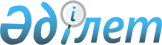 О бюджетах сельских округов, села и бюджете поселка Зерендинского района на 2022-2024 годыРешение Зерендинского районного маслихата Акмолинской области от 27 декабря 2021 года № 15-98.
      В соответствии с пунктом 2 статьи 9-1 Бюджетного кодекса Республики Казахстан от 4 декабря 2008 года, пунктом 2-7 статьи 6 Закона Республики Казахстан от 23 января 2001 года "О местном государственном управлении и самоуправлении в Республике Казахстан", Зерендинский районный маслихат РЕШИЛ:
      1. Утвердить бюджет Аккольского сельского округа Зерендинского района на 2022–2024 годы, согласно приложениям 1, 1-1, 1-2 соответственно, в том числе на 2022 год в следующих объемах:
      1) доходы – 37 290,0 тысяч тенге, в том числе:
      налоговые поступления – 6 587,0 тысяч тенге;
      неналоговые поступления – 99,2 тысяч тенге;
      поступления от продажи основного капитала – 0 тысяч тенге;
      поступления трансфертов – 30 603,8 тысячи тенге;
      2) затраты – 38 114,8 тысячи тенге;
      3) чистое бюджетное кредитование – 0 тысяч тенге;
      4) сальдо по операциям с финансовыми активами – 0 тысяч тенге, в том числе:
      приобретение финансовых активов – 0 тысяч тенге;
      поступления от продажи финансовых активов государства – 0 тысяч тенге;
      5) дефицит (профицит) бюджета – -824,8 тысячи тенге;
      6) финансирование дефицита (использование профицита) бюджета – 824,8 тысячи тенге.
      Сноска. Пункт 1 - в редакции решения Зерендинского районного маслихата Акмолинской области от 09.12.2022 № 29-178 (вводится в действие с 01.01.2022).


      2. Утвердить бюджет поселка Алексеевка Зерендинского района на 2022–2024 годы, согласно приложениям 2, 2-1, 2-2 соответственно, в том числе на 2022 год в следующих объемах:
      1) доходы – 33 156,0 тысяч тенге, в том числе:
      налоговые поступления – 6 477,0 тысячи тенге;
      неналоговые поступления – 10,0 тысяч тенге;
      поступления от продажи основного капитала – 0 тысяч тенге;
      поступления трансфертов – 26 669,0 тысячи тенге;
      2) затраты – 33 389,4 тысяч тенге;
      3) чистое бюджетное кредитование – 0 тысяч тенге;
      4) сальдо по операциям с финансовыми активами – 0 тысяч тенге, в том числе:
      приобретение финансовых активов – 0 тысяч тенге;
      поступления от продажи финансовых активов государства – 0 тысяч тенге;
      5) дефицит (профицит) бюджета – -233,4 тысячи тенге;
      6) финансирование дефицита (использование профицита) бюджета – 233,4 тысячи тенге.
      Сноска. Пункт 2 - в редакции решения Зерендинского районного маслихата Акмолинской области от 09.12.2022 № 29-178 (вводится в действие с 01.01.2022).


      3. Утвердить бюджет Булакского сельского округа Зерендинского района на 2022–2024 годы, согласно приложениям 3, 3-1, 3-2 соответственно, в том числе на 2022 год в следующих объемах:
      1) доходы – 74 705,6 тысяч тенге, в том числе:
      налоговые поступления – 5 913,0 тысячи тенге;
      неналоговые поступления – 289,6 тысяч тенге;
      поступления от продажи основного капитала – 0 тысяч тенге;
      поступления трансфертов – 68 503,0 тысячи тенге;
      2) затраты – 75 748,5 тысяч тенге;
      3) чистое бюджетное кредитование – 0 тысяч тенге;
      4) сальдо по операциям с финансовыми активами – 0 тысяч тенге, в том числе:
      приобретение финансовых активов – 0 тысяч тенге;
      поступления от продажи финансовых активов государства – 0 тысяч тенге;
      5) дефицит (профицит) бюджета – -1 042,9 тысячи тенге;
      6) финансирование дефицита (использование профицита) бюджета – 1 042,9 тысячи тенге.
      Сноска. Пункт 3 - в редакции решения Зерендинского районного маслихата Акмолинской области от 09.12.2022 № 29-178 (вводится в действие с 01.01.2022).


      4. Утвердить бюджет Зерендинского сельского округа Зерендинского района на 2022–2024 годы, согласно приложениям 4, 4-1, 4-2 соответственно, в том числе на 2022 год в следующих объемах:
      1) доходы – 412 353,2 тысячи тенге, в том числе:
      налоговые поступления – 47 970,0 тысяч тенге;
      неналоговые поступления – 708,6 тысяч тенге;
      поступления от продажи основного капитала – 2 327,9 тысяч тенге;
      поступления трансфертов – 361 346,7 тысяч тенге;
      2) затраты – 424 374,6 тысячи тенге;
      3) чистое бюджетное кредитование – 0 тысяч тенге;
      4) сальдо по операциям с финансовыми активами – -57,1 тысяч тенге, в том числе:
      приобретение финансовых активов – 0 тысяч тенге;
      поступления от продажи финансовых активов государства – 57,1 тысяч тенге;
      5) дефицит (профицит) бюджета – -11 964,3 тысяча тенге;
      6) финансирование дефицита (использование профицита) бюджета – 11 964,3 тысяча тенге.
      Сноска. Пункт 4 - в редакции решения Зерендинского районного маслихата Акмолинской области от 09.12.2022 № 29-178 (вводится в действие с 01.01.2022).


      5. Утвердить бюджет Конысбайского сельского округа Зерендинского района на 2022–2024 годы, согласно приложениям 5, 5-1, 5-2 соответственно, в том числе на 2022 год в следующих объемах:
      1) доходы – 111 506,7 тысяч тенге, в том числе:
      налоговые поступления –19 517,6 тысяча тенге;
      неналоговые поступления – 200,0 тысяч тенге;
      поступления от продажи основного капитала – 474,1 тысяч тенге;
      поступления трансфертов – 91 315,0 тысяч тенге;
      2) затраты – 113 941,7 тысяча тенге;
      3) чистое бюджетное кредитование – 0 тысяч тенге;
      4) сальдо по операциям с финансовыми активами – 0 тысяч тенге, в том числе:
      приобретение финансовых активов – 0 тысяч тенге;
      поступления от продажи финансовых активов государства – 0 тысяч тенге;
      5) дефицит (профицит) бюджета – -2 435,0 тысяч тенге;
      6) финансирование дефицита (использование профицита) бюджета – 2 435,0 тысяч тенге.
      Сноска. Пункт 5 - в редакции решения Зерендинского районного маслихата Акмолинской области от 09.12.2022 № 29-178 (вводится в действие с 01.01.2022).


      6. Утвердить бюджет Кусепского сельского округа Зерендинского района на 2022–2024 годы, согласно приложениям 6, 6-1, 6-2 соответственно, в том числе на 2022 год в следующих объемах:
      1) доходы – 38 137,0 тысяч тенге, в том числе:
      налоговые поступления – 8 274,5 тысячи тенге;
      неналоговые поступления – 0 тысяч тенге;
      поступления от продажи основного капитала – 2 113,2 тысячи тенге;
      поступления трансфертов – 27 749,3 тысяч тенге;
      2) затраты – 38 672,1 тысячи тенге;
      3) чистое бюджетное кредитование – 0 тысяч тенге;
      4) сальдо по операциям с финансовыми активами – 0 тысяч тенге, в том числе:
      приобретение финансовых активов – 0 тысяч тенге;
      поступления от продажи финансовых активов государства – 0 тысяч тенге;
      5) дефицит (профицит) бюджета – -535,1 тысяч тенге;
      6) финансирование дефицита (использование профицита) бюджета – 535,1 тысяч тенге.
      Сноска. Пункт 6 - в редакции решения Зерендинского районного маслихата Акмолинской области от 09.12.2022 № 29-178 (вводится в действие с 01.01.2022).


      7. Утвердить бюджет Чаглинского сельского округа Зерендинского района на 2022–2024 годы, согласно приложениям 7, 7-1, 7-2 соответственно, в том числе на 2022 год в следующих объемах:
      1) доходы – 74 296,6 тысяч тенге, в том числе:
      налоговые поступления – 8 624,9 тысячи тенге;
      неналоговые поступления – 5,0 тысяч тенге;
      поступления от продажи основного капитала – 237,5 тысяч тенге;
      поступления трансфертов – 65 429,2 тысяч тенге;
      2) затраты – 75 270,6 тысяч тенге;
      3) чистое бюджетное кредитование – 0 тысяч тенге;
      4) сальдо по операциям с финансовыми активами – 0 тысяч тенге, в том числе:
      приобретение финансовых активов – 0 тысяч тенге;
      поступления от продажи финансовых активов государства – 0 тысяч тенге;
      5) дефицит (профицит) бюджета – -974,0 тысячи тенге;
      6) финансирование дефицита (использование профицита) бюджета – 974,0 тысячи тенге.
      Сноска. Пункт 7 - в редакции решения Зерендинского районного маслихата Акмолинской области от 09.12.2022 № 29-178 (вводится в действие с 01.01.2022).


      8. Утвердить бюджет села Айдабол Зерендинского района на 2022–2024 годы, согласно приложениям 8, 8-1, 8-2 соответственно, в том числе на 2022 год в следующих объемах:
      1) доходы – 24 109,1 тысяч тенге, в том числе:
      налоговые поступления – 5 285,0 тысячи тенге;
      неналоговые поступления – 0 тысяч тенге;
      поступления от продажи основного капитала – 0 тысяч тенге;
      поступления трансфертов – 18 824,1 тысячи тенге;
      2) затраты – 24 168,2 тысяч тенге;
      3) чистое бюджетное кредитование – 0 тысяч тенге;
      4) сальдо по операциям с финансовыми активами – 0 тысяч тенге, в том числе:
      приобретение финансовых активов – 0 тысяч тенге;
      поступления от продажи финансовых активов государства – 0 тысяч тенге;
      5) дефицит (профицит) бюджета – -59,1 тысячи тенге;
      6) финансирование дефицита (использование профицита) бюджета – 59,1 тысячи тенге.
      Сноска. Пункт 8 - в редакции решения Зерендинского районного маслихата Акмолинской области от 09.12.2022 № 29-178 (вводится в действие с 01.01.2022).


      9. Утвердить бюджет Байтерекского сельского округа Зерендинского района на 2022–2024 годы, согласно приложениям 9, 9-1, 9-2 соответственно, в том числе на 2022 год в следующих объемах:
      1) доходы – 46 464,1 тысячи тенге, в том числе:
      налоговые поступления – 7 268,0 тысяч тенге;
      неналоговые поступления – 0 тысяч тенге;
      поступления от продажи основного капитала – 0 тысяч тенге;
      поступления трансфертов – 39 196,1 тысяч тенге;
      2) затраты – 47 444,1 тысячи тенге;
      3) чистое бюджетное кредитование – 0 тысяч тенге;
      4) сальдо по операциям с финансовыми активами – 0 тысяч тенге, в том числе:
      приобретение финансовых активов – 0 тысяч тенге;
      поступления от продажи финансовых активов государства – 0 тысяч тенге;
      5) дефицит (профицит) бюджета – -980,0 тысяч тенге;
      6) финансирование дефицита (использование профицита) бюджета – 980,0 тысяч тенге.
      Сноска. Пункт 9 - в редакции решения Зерендинского районного маслихата Акмолинской области от 09.12.2022 № 29-178 (вводится в действие с 01.01.2022).


      10. Утвердить бюджет Викторовского сельского округа Зерендинского района на 2022–2024 годы, согласно приложениям 10, 10-1, 10-2 соответственно, в том числе на 2022 год в следующих объемах:
      1) доходы – 41 949,0 тысяч тенге, в том числе:
      налоговые поступления – 4 651,0 тысяч тенге;
      неналоговые поступления – 510,0 тысяч тенге;
      поступления от продажи основного капитала – 0 тысяч тенге;
      поступления трансфертов – 36 788,0 тысяч тенге;
      2) затраты – 42 053,8 тысячи тенге;
      3) чистое бюджетное кредитование – 0 тысяч тенге;
      4) сальдо по операциям с финансовыми активами – 0 тысяч тенге, в том числе:
      приобретение финансовых активов – 0 тысяч тенге;
      поступления от продажи финансовых активов государства – 0 тысяч тенге;
      5) дефицит (профицит) бюджета – -104,8 тысяч тенге;
      6) финансирование дефицита (использование профицита) бюджета – 104,8 тысяч тенге.
      Сноска. Пункт 10 - в редакции решения Зерендинского районного маслихата Акмолинской области от 09.12.2022 № 29-178 (вводится в действие с 01.01.2022).


      11. Утвердить бюджет Исаковского сельского округа Зерендинского района на 2022–2024 годы, согласно приложениям 11, 11-1, 11-2 соответственно, в том числе на 2022 год в следующих объемах:
      1) доходы – 22 992,0 тысячи тенге, в том числе:
      налоговые поступления – 2 382,3 тысяч тенге;
      неналоговые поступления – 0 тысяч тенге;
      поступления от продажи основного капитала – 0 тысяч тенге;
      поступления трансфертов – 20 609,7 тысяч тенге;
      2) затраты – 23 213,8 тысячи тенге;
      3) чистое бюджетное кредитование – 0 тысяч тенге;
      4) сальдо по операциям с финансовыми активами – 0 тысяч тенге, в том числе:
      приобретение финансовых активов – 0 тысяч тенге;
      поступления от продажи финансовых активов государства – 0 тысяч тенге;
      5) дефицит (профицит) бюджета – -221,8 тысяча тенге;
      6) финансирование дефицита (использование профицита) бюджета – 221,8 тысяча тенге.
      Сноска. Пункт 11 - в редакции решения Зерендинского районного маслихата Акмолинской области от 09.12.2022 № 29-178 (вводится в действие с 01.01.2022).


      12. Утвердить бюджет сельского округа имени Канай би Зерендинского района на 2022–2024 годы, согласно приложениям 12, 12-1, 12-2 соответственно, в том числе на 2022 год в следующих объемах:
      1) доходы – 97 926,5 тысяч тенге, в том числе:
      налоговые поступления – 1 597,5 тысячи тенге;
      неналоговые поступления – 200,0 тысяч тенге;
      поступления от продажи основного капитала – 0 тысяч тенге;
      поступления трансфертов – 96 129,0 тысяч тенге;
      2) затраты – 98 082,8 тысячи тенге;
      3) чистое бюджетное кредитование – 0 тысяч тенге;
      4) сальдо по операциям с финансовыми активами – 0 тысяч тенге, в том числе:
      приобретение финансовых активов – 0 тысяч тенге;
      поступления от продажи финансовых активов государства – 0 тысяч тенге;
      5) дефицит (профицит) бюджета – -156,3 тысяч тенге;
      6) финансирование дефицита (использование профицита) бюджета – 156,3 тысяч тенге.
      Сноска. Пункт 12 - в редакции решения Зерендинского районного маслихата Акмолинской области от 09.12.2022 № 29-178 (вводится в действие с 01.01.2022).


      13. Утвердить бюджет Кызылегисского сельского округа Зерендинского района на 2022–2024 годы, согласно приложениям 13, 13-1, 13-2 соответственно, в том числе на 2022 год в следующих объемах:
      1) доходы – 19 296,3 тысяч тенге, в том числе:
      налоговые поступления – 2 214,0 тысяч тенге;
      неналоговые поступления – 0 тысяч тенге;
      поступления от продажи основного капитала – 0 тысяч тенге;
      поступления трансфертов – 17 082,3 тысячи тенге;
      2) затраты – 19 623,8 тысячи тенге;
      3) чистое бюджетное кредитование – 0 тысяч тенге;
      4) сальдо по операциям с финансовыми активами – 0 тысяч тенге, в том числе:
      приобретение финансовых активов – 0 тысяч тенге;
      поступления от продажи финансовых активов государства – 0 тысяч тенге;
      5) дефицит (профицит) бюджета – -327,5 тысяч тенге;
      6) финансирование дефицита (использование профицита) бюджета – 327,5 тысяч тенге.
      Сноска. Пункт 13 - в редакции решения Зерендинского районного маслихата Акмолинской области от 09.12.2022 № 29-178 (вводится в действие с 01.01.2022).


      14. Утвердить бюджет Кызылсаянского сельского округа Зерендинского района на 2022–2024 годы, согласно приложениям 14, 14-1, 14-2 соответственно, в том числе на 2022 год в следующих объемах:
      1) доходы – 38 993,1 тысячи тенге, в том числе:
      налоговые поступления – 1 420,0 тысяч тенге;
      неналоговые поступления – 174,0 тысяч тенге;
      поступления от продажи основного капитала – 0 тысяч тенге;
      поступления трансфертов – 37 399,1 тысяч тенге;
      2) затраты – 39 184,4 тысячи тенге;
      3) чистое бюджетное кредитование – 0 тысяч тенге;
      4) сальдо по операциям с финансовыми активами – 0 тысяч тенге, в том числе:
      приобретение финансовых активов – 0 тысяч тенге;
      поступления от продажи финансовых активов государства – 0 тысяч тенге;
      5) дефицит (профицит) бюджета – -191,3 тысяча тенге;
      6) финансирование дефицита (использование профицита) бюджета – 191,3 тысяча тенге.
      Сноска. Пункт 14 - в редакции решения Зерендинского районного маслихата Акмолинской области от 09.12.2022 № 29-178 (вводится в действие с 01.01.2022).


      15. Утвердить бюджет сельского округа Малика Габдуллина Зерендинского района на 2022–2024 годы, согласно приложениям 15, 15-1, 15-2 соответственно, в том числе на 2022 год в следующих объемах:
      1) доходы – 109 062,0 тысячи тенге, в том числе:
      налоговые поступления – 7 237,0 тысяч тенге;
      неналоговые поступления – 0 тысяч тенге;
      поступления от продажи основного капитала – 0 тысяч тенге;
      поступления трансфертов – 101 825,0 тысяч тенге;
      2) затраты – 109 302,3 тысячи тенге;
      3) чистое бюджетное кредитование – 0 тысяч тенге;
      4) сальдо по операциям с финансовыми активами – 0 тысяч тенге, в том числе:
      приобретение финансовых активов – 0 тысяч тенге;
      поступления от продажи финансовых активов государства – 0 тысяч тенге;
      5) дефицит (профицит) бюджета – -240,3 тысяч тенге;
      6) финансирование дефицита (использование профицита) бюджета – 240,3 тысяч тенге.
      Сноска. Пункт 15 - в редакции решения Зерендинского районного маслихата Акмолинской области от 09.12.2022 № 29-178 (вводится в действие с 01.01.2022).


      16. Утвердить бюджет Ортакского сельского округа Зерендинского района на 2022–2024 годы, согласно приложениям 16, 16-1, 16-2 соответственно, в том числе на 2022 год в следующих объемах:
      1) доходы – 113 638,5 тысяч тенге, в том числе:
      налоговые поступления – 2 539,0 тысяч тенге;
      неналоговые поступления – 0 тысяч тенге;
      поступления от продажи основного капитала – 0 тысяч тенге;
      поступления трансфертов – 111 099,5 тысяч тенге;
      2) затраты – 113 659,6 тысяча тенге;
      3) чистое бюджетное кредитование – 0 тысяч тенге;
      4) сальдо по операциям с финансовыми активами – 0 тысяч тенге, в том числе:
      приобретение финансовых активов – 0 тысяч тенге;
      поступления от продажи финансовых активов государства – 0 тысяч тенге;
      5) дефицит (профицит) бюджета – -21,1 тысяча тенге;
      6) финансирование дефицита (использование профицита) бюджета – 21,1 тысяча тенге.
      Сноска. Пункт 16 - в редакции решения Зерендинского районного маслихата Акмолинской области от 09.12.2022 № 29-178 (вводится в действие с 01.01.2022).


      17. Утвердить бюджет Приреченского сельского округа Зерендинского района на 2022–2024 годы, согласно приложениям 17, 17-1, 17-2 соответственно, в том числе на 2022 год в следующих объемах:
      1) доходы – 32 389,9 тысяч тенге, в том числе:
      налоговые поступления – 3 170,0 тысяч тенге;
      неналоговые поступления – 0 тысяч тенге;
      поступления от продажи основного капитала – 0 тысяч тенге;
      поступления трансфертов – 29 219,9 тысяч тенге;
      2) затраты – 32 766,1 тысяч тенге;
      3) чистое бюджетное кредитование – 0 тысяч тенге;
      4) сальдо по операциям с финансовыми активами – 0 тысяч тенге, в том числе:
      приобретение финансовых активов – 0 тысяч тенге;
      поступления от продажи финансовых активов государства – 0 тысяч тенге;
      5) дефицит (профицит) бюджета – -376,2 тысяч тенге;
      6) финансирование дефицита (использование профицита) бюджета – 376,2 тысяч тенге.
      Сноска. Пункт 17 - в редакции решения Зерендинского районного маслихата Акмолинской области от 09.12.2022 № 29-178 (вводится в действие с 01.01.2022).


      18. Утвердить бюджет Садового сельского округа Зерендинского района на 2022–2024 годы, согласно приложениям 18, 18-1, 18-2 соответственно, в том числе на 2022 год в следующих объемах:
      1) доходы – 97 813,8 тысячи тенге, в том числе:
      налоговые поступления – 7 119,7 тысяч тенге;
      неналоговые поступления – 35,3 тысяч тенге;
      поступления от продажи основного капитала – 159,5 тысяч тенге;
      поступления трансфертов – 90 499,3 тысяч тенге;
      2) затраты – 98 519,9 тысяч тенге;
      3) чистое бюджетное кредитование – 0 тысяч тенге;
      4) сальдо по операциям с финансовыми активами – 0 тысяч тенге, в том числе:
      приобретение финансовых активов – 0 тысяч тенге;
      поступления от продажи финансовых активов государства – 0 тысяч тенге;
      5) дефицит (профицит) бюджета – -706,1 тысяч тенге;
      6) финансирование дефицита (использование профицита) бюджета – 706,1 тысяч тенге.
      Сноска. Пункт 18 - в редакции решения Зерендинского районного маслихата Акмолинской области от 09.12.2022 № 29-178 (вводится в действие с 01.01.2022).


      19. Утвердить бюджет Сарыозекского сельского округа Зерендинского района на 2022–2024 годы, согласно приложениям 19, 19-1, 19-2 соответственно, в том числе на 2022 год в следующих объемах:
      1) доходы – 23 752,0 тысячи тенге, в том числе:
      налоговые поступления – 2 041,0 тысяча тенге;
      неналоговые поступления – 260,0 тысяч тенге;
      поступления от продажи основного капитала – 1 427,0 тысяч тенге;
      поступления трансфертов – 20 024,0 тысячи тенге;
      2) затраты – 24 213,1 тысячи тенге;
      3) чистое бюджетное кредитование – 0 тысяч тенге;
      4) сальдо по операциям с финансовыми активами – 0 тысяч тенге, в том числе:
      приобретение финансовых активов – 0 тысяч тенге;
      поступления от продажи финансовых активов государства – 0 тысяч тенге;
      5) дефицит (профицит) бюджета – -461,1 тысяча тенге;
      6) финансирование дефицита (использование профицита) бюджета – 461,1 тысяча тенге.
      Сноска. Пункт 19 - в редакции решения Зерендинского районного маслихата Акмолинской области от 09.12.2022 № 29-178 (вводится в действие с 01.01.2022).


      20. Утвердить бюджет сельского округа имени Сакена Сейфуллина Зерендинского района на 2022–2024 годы, согласно приложениям 20, 20-1, 20-2 соответственно, в том числе на 2022 год в следующих объемах:
      1) доходы – 36 688,0 тысяч тенге, в том числе:
      налоговые поступления – 4 472,0 тысяч тенге;
      неналоговые поступления – 192,5 тысяч тенге;
      поступления от продажи основного капитала – 0 тысяч тенге;
      поступления трансфертов – 32 023,5 тысячи тенге;
      2) затраты – 38 096,6 тысяч тенге;
      3) чистое бюджетное кредитование – 0 тысяч тенге;
      4) сальдо по операциям с финансовыми активами – 0 тысяч тенге, в том числе:
      приобретение финансовых активов – 0 тысяч тенге;
      поступления от продажи финансовых активов государства – 0 тысяч тенге;
      5) дефицит (профицит) бюджета – -1 408,6 тысяч тенге;
      6) финансирование дефицита (использование профицита) бюджета – 1 408,6 тысяч тенге.
      Сноска. Пункт 20 - в редакции решения Зерендинского районного маслихата Акмолинской области от 09.12.2022 № 29-178 (вводится в действие с 01.01.2022).


      21. Утвердить бюджет Симферопольского сельского округа Зерендинского района на 2022–2024 годы, согласно приложениям 21, 21-1, 21-2 соответственно, в том числе на 2022 год в следующих объемах:
      1) доходы – 32 028,0 тысяч тенге, в том числе:
      налоговые поступления – 3 897,0 тысяч тенге;
      неналоговые поступления – 108,2 тысяч тенге;
      поступления от продажи основного капитала – 0 тысяч тенге;
      поступления трансфертов – 28 022,8 тысячи тенге;
      2) затраты – 32 717,9 тысяч тенге;
      3) чистое бюджетное кредитование – 0 тысяч тенге;
      4) сальдо по операциям с финансовыми активами – 0 тысяч тенге, в том числе:
      приобретение финансовых активов – 0 тысяч тенге;
      поступления от продажи финансовых активов государства – 0 тысяч тенге;
      5) дефицит (профицит) бюджета – -689,9 тысяч тенге;
      6) финансирование дефицита (использование профицита) бюджета – 689,9 тысяч тенге.
      Сноска. Пункт 21 - в редакции решения Зерендинского районного маслихата Акмолинской области от 09.12.2022 № 29-178 (вводится в действие с 01.01.2022).


      22. Утвердить бюджет Троицкого сельского округа Зерендинского района на 2022–2024 годы, согласно приложениям 22, 22-1, 22-2 соответственно, в том числе на 2022 год в следующих объемах:
      1) доходы – 31 786,0 тысяч тенге, в том числе:
      налоговые поступления – 4 052,0 тысячи тенге;
      неналоговые поступления – 10,0 тысяч тенге;
      поступления от продажи основного капитала – 0 тысяч тенге;
      поступления трансфертов – 27 724,0 тысяч тенге;
      2) затраты – 32 366,2 тысяч тенге;
      3) чистое бюджетное кредитование – 0 тысяч тенге;
      4) сальдо по операциям с финансовыми активами – 0 тысяч тенге, в том числе:
      приобретение финансовых активов – 0 тысяч тенге;
      поступления от продажи финансовых активов государства – 0 тысяч тенге;
      5) дефицит (профицит) бюджета – -580,2 тысяч тенге;
      6) финансирование дефицита (использование профицита) бюджета – 580,2 тысяч тенге.
      Сноска. Пункт 22 - в редакции решения Зерендинского районного маслихата Акмолинской области от 09.12.2022 № 29-178 (вводится в действие с 01.01.2022).


      23. Учесть, что в бюджетах сельских округов, села и бюджете поселка на 2022 год предусмотрена субвенция, передаваемая из районного бюджета в сумме 370 460 тысяч тенге.
      24. Настоящее решение вводится в действие с 1 января 2022 года. Бюджет Аккольского сельского округа на 2022 год
      Сноска. Приложение 1 - в редакции решения Зерендинского районного маслихата Акмолинской области от 09.12.2022 № 29-178 (вводится в действие с 01.01.2022). Бюджет Аккольского сельского округа на 2023 год Бюджет Аккольского сельского округа на 2024 год Бюджет поселка Алексеевка на 2022 год
      Сноска. Приложение 2 - в редакции решения Зерендинского районного маслихата Акмолинской области от 09.12.2022 № 29-178 (вводится в действие с 01.01.2022). Бюджет поселка Алексеевка на 2023 год Бюджет поселка Алексеевка на 2024 год Бюджет Булакского сельского округа на 2022 год
      Сноска. Приложение 3 - в редакции решения Зерендинского районного маслихата Акмолинской области от 09.12.2022 № 29-178 (вводится в действие с 01.01.2022). Бюджет Булакского сельского округа на 2023 год Бюджет Булакского сельского округа на 2024 год Бюджет Зерендинского сельского округа на 2022 год
      Сноска. Приложение 4 - в редакции решения Зерендинского районного маслихата Акмолинской области от 09.12.2022 № 29-178 (вводится в действие с 01.01.2022). Бюджет Зерендинского сельского округа на 2023 год Бюджет Зерендинского сельского округа на 2024 год Бюджет Конысбайского сельского округа на 2022 год
      Сноска. Приложение 5 - в редакции решения Зерендинского районного маслихата Акмолинской области от 09.12.2022 № 29-178 (вводится в действие с 01.01.2022). Бюджет Конысбайского сельского округа на 2023 год Бюджет Конысбайского сельского округа на 2024 год Бюджет Кусепского сельского округа на 2022 год
      Сноска. Приложение 6 - в редакции решения Зерендинского районного маслихата Акмолинской области от 09.12.2022 № 29-178 (вводится в действие с 01.01.2022). Бюджет Кусепского сельского округа на 2023 год Бюджет Кусепского сельского округа на 2024 год Бюджет Чаглинского сельского округа на 2022 год
      Сноска. Приложение 7 - в редакции решения Зерендинского районного маслихата Акмолинской области от 09.12.2022 № 29-178 (вводится в действие с 01.01.2022). Бюджет Чаглинского сельского округа на 2023 год Бюджет Чаглинского сельского округа на 2024 год Бюджет села Айдабол на 2022 год
      Сноска. Приложение 8 - в редакции решения Зерендинского районного маслихата Акмолинской области от 09.12.2022 № 29-178 (вводится в действие с 01.01.2022). Бюджет села Айдабол на 2023 год Бюджет села Айдабол на 2024 год Бюджет Байтерекского сельского округа на 2022 год
      Сноска. Приложение 9 - в редакции решения Зерендинского районного маслихата Акмолинской области от 09.12.2022 № 29-178 (вводится в действие с 01.01.2022). Бюджет Байтерекского сельского округа на 2023 год Бюджет Байтерекского сельского округа на 2024 год Бюджет Викторовского сельского округа на 2022 год
      Сноска. Приложение 10 - в редакции решения Зерендинского районного маслихата Акмолинской области от 09.12.2022 № 29-178 (вводится в действие с 01.01.2022). Бюджет Викторовского сельского округа на 2023 год Бюджет Викторовского сельского округа на 2024 год Бюджет Исаковского сельского округа на 2022 год
      Сноска. Приложение 11 - в редакции решения Зерендинского районного маслихата Акмолинской области от 09.12.2022 № 29-178 (вводится в действие с 01.01.2022). Бюджет Исаковского сельского округа на 2023 год Бюджет Исаковского сельского округа на 2024 год Бюджет сельского округа имени Канай би на 2022 год
      Сноска. Приложение 12 - в редакции решения Зерендинского районного маслихата Акмолинской области от 09.12.2022 № 29-178 (вводится в действие с 01.01.2022). Бюджет сельского округа имени Канай би на 2023 год Бюджет сельского округа имени Канай би на 2024 год Бюджет Кызылегисского сельского округа на 2022 год
      Сноска. Приложение 13 - в редакции решения Зерендинского районного маслихата Акмолинской области от 09.12.2022 № 29-178 (вводится в действие с 01.01.2022). Бюджет Кызылегисского сельского округа на 2023 год Бюджет Кызылегисского сельского округа на 2024 год Бюджет Кызылсаянского сельского округа на 2022 год
      Сноска. Приложение 14 - в редакции решения Зерендинского районного маслихата Акмолинской области от 09.12.2022 № 29-178 (вводится в действие с 01.01.2022). Бюджет Кызылсаянского сельского округа на 2023 год Бюджет Кызылсаянского сельского округа на 2024 год Бюджет сельского округа Малика Габдуллина на 2022 год
      Сноска. Приложение 15 - в редакции решения Зерендинского районного маслихата Акмолинской области от 09.12.2022 № 29-178 (вводится в действие с 01.01.2022). Бюджет сельского округа Малика Габдуллина на 2023 год Бюджет сельского округа Малика Габдуллина на 2024 год Бюджет Ортакского сельского округа на 2022 год
      Сноска. Приложение 16 - в редакции решения Зерендинского районного маслихата Акмолинской области от 09.12.2022 № 29-178 (вводится в действие с 01.01.2022). Бюджет Ортакского сельского округа на 2023 год Бюджет Ортакского сельского округа на 2024 год Бюджет Приреченского сельского округа на 2022 год
      Сноска. Приложение 17 - в редакции решения Зерендинского районного маслихата Акмолинской области от 09.12.2022 № 29-178 (вводится в действие с 01.01.2022). Бюджет Приреченского сельского округа на 2023 год Бюджет Приреченского сельского округа на 2024 год Бюджет Садового сельского округа на 2022 год
      Сноска. Приложение 18 - в редакции решения Зерендинского районного маслихата Акмолинской области от 09.12.2022 № 29-178 (вводится в действие с 01.01.2022). Бюджет Садового сельского округа на 2023 год Бюджет Садового сельского округа на 2024 год Бюджет Сарыозекского сельского округа на 2022 год
      Сноска. Приложение 19 - в редакции решения Зерендинского районного маслихата Акмолинской области от 09.12.2022 № 29-178 (вводится в действие с 01.01.2022). Бюджет Сарыозекского сельского округа на 2023 год Бюджет Сарыозекского сельского округа на 2024 год Бюджет сельского округа имени Сакена Сейфуллина на 2022 год
      Сноска. Приложение 20 - в редакции решения Зерендинского районного маслихата Акмолинской области от 09.12.2022 № 29-178 (вводится в действие с 01.01.2022). Бюджет сельского округа имени Сакена Сейфуллина на 2023 год Бюджет сельского округа имени Сакена Сейфуллина на 2024 год Бюджет Симферопольского сельского округа на 2022 год
      Сноска. Приложение 21 - в редакции решения Зерендинского районного маслихата Акмолинской области от 09.12.2022 № 29-178 (вводится в действие с 01.01.2022). Бюджет Симферопольского сельского округа на 2023 год Бюджет Симферопольского сельского округа на 2024 год Бюджет Троицкого сельского округа на 2022 год
      Сноска. Приложение 22 - в редакции решения Зерендинского районного маслихата Акмолинской области от 09.12.2022 № 29-178 (вводится в действие с 01.01.2022). Бюджет Троицкого сельского округа на 2023 год Бюджет Троицкого сельского округа на 2024 год
					© 2012. РГП на ПХВ «Институт законодательства и правовой информации Республики Казахстан» Министерства юстиции Республики Казахстан
				
      Секретарь районного маслихата

К.Аугалиев
Приложение 1 к решению
Зерендинского районного
маслихата от 27 декабря
2021 года № 15-98
Категория
Категория
Категория
Категория
Сумма тысяч тенге
Класс
Класс
Класс
Сумма тысяч тенге
Подкласс
Подкласс
Сумма тысяч тенге
Наименование
Сумма тысяч тенге
1
2
3
4
5
I. Доходы
37290,0
1
Налоговые поступления
6587,0
01
Подоходный налог 
40,0
2
Индивидуальный подоходный налог
40,0
04
Hалоги на собственность
6079,5
1
Hалоги на имущество
253,0
3
Земельный налог
147,0
4
Hалог на транспортные средства
5679,5
05
Внутренние налоги на товары, работы и услуги
467,5
3
Поступления за использование природных и других ресурсов
467,5
2
Неналоговые поступления
99,2
3
Поступления от продажи основного капитала
0
4
Поступления трансфертов
30603,8
02
Трансферты из вышестоящих органов государственного управления
30603,8
3
Трансферты из районного (города областного значения) бюджета
30603,8
Функциональная группа
Функциональная группа
Функциональная группа
Функциональная группа
Сумма тысяч тенге
Администратор бюджетных программ
Администратор бюджетных программ
Администратор бюджетных программ
Сумма тысяч тенге
Программа
Программа
Сумма тысяч тенге
Наименование
Сумма тысяч тенге
1
2
3
4
5
II. Затраты
38114,8
01
Государственные услуги общего характера
32708,8
124
Аппарат акима города районного значения, села, поселка, сельского округа
32708,8
001
Услуги по обеспечению деятельности акима города районного значения, села, поселка, сельского округа
31884,0
022
Капитальные расходы государственного органа
824,8
07
Жилищно-коммунальное хозяйство
4906,0
124
Аппарат акима города районного значения, села, поселка, сельского округа
4906,0
008
Освещение улиц в населенных пунктах
1324,0
011
Благоустройство и озеленение населенных пунктов
2900,0
014
Организация водоснабжения населенных пунктов
682,0
12
Транспорт и коммуникации
500,0
124
Аппарат акима города районного значения, села, поселка, сельского округа
500,0
013
Обеспечение функционирования автомобильных дорог в городах районного значения, селах, поселках, сельских округах
500,0
III. Чистое бюджетное кредитование
0
IV. Сальдо по операциям с финансовыми активами 
0
Приобретение финансовых активов
0
6
Поступления от продажи финансовых активов государства
0
V. Дефицит (профицит) бюджета 
-824,8
VI. Финансирование дефицита (использование профицита) бюджета
824,8
8
Используемые остатки бюджетных средств
824,8
01
Остатки бюджетных средств
824,8
1
Свободные остатки бюджетных средств
824,8Приложение 1-1 к решению
Зерендинского районного
маслихата от 27 декабря
2021 года № 15-98
Категория
Категория
Категория
Категория
Сумматысяч тенге
Класс
Класс
Класс
Сумматысяч тенге
Подкласс
Подкласс
Сумматысяч тенге
Наименование
Сумматысяч тенге
1
2
3
4
5
I. Доходы
30006
1
Налоговые поступления
10467
01
Подоходный налог 
50
2
Индивидуальный подоходный налог
50
04
Hалоги на собственность
5707
1
Hалоги на имущество
260
3
Земельный налог
147
4
Hалог на транспортные средства
5300
05
Внутренние налоги на товары, работы и услуги
4710
3
Поступления за использование природных и других ресурсов
4710
2
Неналоговые поступления
0
3
Поступления от продажи основного капитала
0
4
Поступления трансфертов
19539
02
Трансферты из вышестоящих органов государственного управления
19539
3
Трансферты из районного (города областного значения) бюджета
19539
Функциональная группа
Функциональная группа
Функциональная группа
Функциональная группа
Сумма
тысяч тенге
Администратор бюджетных программ
Администратор бюджетных программ
Администратор бюджетных программ
Сумма
тысяч тенге
Программа
Программа
Сумма
тысяч тенге
Наименование
Сумма
тысяч тенге
1
2
3
4
5
II. Затраты
30006
01
Государственные услуги общего характера
28154
124
Аппарат акима города районного значения, села, поселка, сельского округа
28154
001
Услуги по обеспечению деятельности акима города районного значения, села, поселка, сельского округа
28154
07
Жилищно-коммунальное хозяйство
1352
124
Аппарат акима города районного значения, села, поселка, сельского округа
1352
008
Освещение улиц в населенных пунктах
670
014
Организация водоснабжения населенных пунктов
682
12
Транспорт и коммуникации
500
124
Аппарат акима города районного значения, села, поселка, сельского округа
500
013
Обеспечение функционирования автомобильных дорог в городах районного значения, селах, поселках, сельских округах
500
III. Чистое бюджетное кредитование
0
IV. Сальдо по операциям с финансовыми активами 
0
Приобретение финансовых активов
0
6
Поступления от продажи финансовых активов государства
0
V. Дефицит (профицит) бюджета 
0
VI. Финансирование дефицита (использование профицита) бюджета
0Приложение 1-2 к решению
Зерендинского районного
маслихата от 27 декабря
2021 года № 15-98
Категория
Категория
Категория
Категория
Сумматысяч тенге
Класс
Класс
Класс
Сумматысяч тенге
Подкласс
Подкласс
Сумматысяч тенге
Наименование
Сумматысяч тенге
1
2
3
4
5
I. Доходы
30006
1
Налоговые поступления
10467
01
Подоходный налог 
50
2
Индивидуальный подоходный налог
50
04
Hалоги на собственность
5707
1
Hалоги на имущество
260
3
Земельный налог
147
4
Hалог на транспортные средства
5300
05
Внутренние налоги на товары, работы и услуги
4710
3
Поступления за использование природных и других ресурсов
4710
2
Неналоговые поступления
0
3
Поступления от продажи основного капитала
0
4
Поступления трансфертов
19539
02
Трансферты из вышестоящих органов государственного управления
19539
3
Трансферты из районного (города областного значения) бюджета
19539
Функциональная группа
Функциональная группа
Функциональная группа
Функциональная группа
Сумма
тысяч тенге
Администратор бюджетных программ
Администратор бюджетных программ
Администратор бюджетных программ
Сумма
тысяч тенге
Программа
Программа
Сумма
тысяч тенге
Наименование
Сумма
тысяч тенге
1
2
3
4
5
II. Затраты
30006
01
Государственные услуги общего характера
28154
124
Аппарат акима города районного значения, села, поселка, сельского округа
28154
001
Услуги по обеспечению деятельности акима города районного значения, села, поселка, сельского округа
28154
07
Жилищно-коммунальное хозяйство
1352
124
Аппарат акима города районного значения, села, поселка, сельского округа
1352
008
Освещение улиц в населенных пунктах
670
014
Организация водоснабжения населенных пунктов
682
12
Транспорт и коммуникации
500
124
Аппарат акима города районного значения, села, поселка, сельского округа
500
013
Обеспечение функционирования автомобильных дорог в городах районного значения, селах, поселках, сельских округах
500
III. Чистое бюджетное кредитование
0
IV. Сальдо по операциям с финансовыми активами 
0
Приобретение финансовых активов
0
6
Поступления от продажи финансовых активов государства
0
V. Дефицит (профицит) бюджета 
0
VI. Финансирование дефицита (использование профицита) бюджета
0Приложение 2 к решению
Зерендинского районного
маслихата от 27 декабря
2021 года № 15-98
Категория
Категория
Категория
Категория
Сумма тысяч тенге
Класс
Класс
Класс
Сумма тысяч тенге
Подкласс
Подкласс
Сумма тысяч тенге
Наименование
Сумма тысяч тенге
1
2
3
4
5
I. Доходы
33156,0
1
Налоговые поступления
6477,0
01
Подоходный налог 
100,0
2
Индивидуальный подоходный налог
100,0
04
Hалоги на собственность
4172,0
1
Hалоги на имущество
282,0
3
Земельный налог
55,0
4
Hалог на транспортные средства
3835,0
05
Внутренние налоги на товары, работы и услуги
2205,0
3
Поступления за использование природных и других ресурсов
2205,0
2
Неналоговые поступления
10,0
3
Поступления от продажи основного капитала
0
4
Поступления трансфертов
26669,0
02
Трансферты из вышестоящих органов государственного управления
26669,0
3
Трансферты из районного (города областного значения) бюджета
26669,0
Функциональная группа
Функциональная группа
Функциональная группа
Функциональная группа
Сумма тысяч тенге
Администратор бюджетных программ
Администратор бюджетных программ
Администратор бюджетных программ
Сумма тысяч тенге
Программа
Программа
Сумма тысяч тенге
Наименование
Сумма тысяч тенге
1
2
3
4
5
II. Затраты
33389,4
01
Государственные услуги общего характера
28080,8
124
Аппарат акима города районного значения, села, поселка, сельского округа
28080,8
001
Услуги по обеспечению деятельности акима города районного значения, села, поселка, сельского округа
27685,0
022
Капитальные расходы государственного органа
395,8
07
Жилищно-коммунальное хозяйство
4808,6
124
Аппарат акима города районного значения, села, поселка, сельского округа
4808,6
008
Освещение улиц в населенных пунктах
1781,0
009
Обеспечение санитарии населенных пунктов
1100,0
011
Благоустройство и озеленение населенных пунктов
1082,8
014
Организация водоснабжения населенных пунктов
844,8
12
Транспорт и коммуникации
500,0
124
Аппарат акима города районного значения, села, поселка, сельского округа
500,0
013
Обеспечение функционирования автомобильных дорог в городах районного значения, селах, поселках, сельских округах
500,0
III. Чистое бюджетное кредитование
0
IV. Сальдо по операциям с финансовыми активами 
0
Приобретение финансовых активов
0
6
Поступления от продажи финансовых активов государства
0
V. Дефицит (профицит) бюджета 
-233,4
VI. Финансирование дефицита (использование профицита) бюджета
233,4
8
Используемые остатки бюджетных средств
233,4
01
Остатки бюджетных средств
233,4
1
Свободные остатки бюджетных средств
233,4Приложение 2-1 к решению
Зерендинского районного
маслихата от 27 декабря
2021 года № 15-98
Категория
Категория
Категория
Категория
Сумматысяч тенге
Класс
Класс
Класс
Сумматысяч тенге
Подкласс
Подкласс
Сумматысяч тенге
Наименование
Сумматысяч тенге
1
2
3
4
5
I. Доходы
25787
1
Налоговые поступления
6494
01
Подоходный налог 
300
2
Индивидуальный подоходный налог
300
04
Hалоги на собственность
4854
1
Hалоги на имущество
282
3
Земельный налог
100
4
Hалог на транспортные средства
4472
05
Внутренние налоги на товары, работы и услуги
1340
3
Поступления за использование природных и других ресурсов
1340
2
Неналоговые поступления
0
3
Поступления от продажи основного капитала
0
4
Поступления трансфертов
19293
02
Трансферты из вышестоящих органов государственного управления
19293
3
Трансферты из районного (города областного значения) бюджета
19293
Функциональная группа
Функциональная группа
Функциональная группа
Функциональная группа
Сумма
тысяч тенге
Администратор бюджетных программ
Администратор бюджетных программ
Администратор бюджетных программ
Сумма
тысяч тенге
Программа
Программа
Сумма
тысяч тенге
Наименование
Сумма
тысяч тенге
1
2
3
4
5
II. Затраты
25787
01
Государственные услуги общего характера
24152
124
Аппарат акима города районного значения, села, поселка, сельского округа
24152
001
Услуги по обеспечению деятельности акима города районного значения, села, поселка, сельского округа
24152
07
Жилищно-коммунальное хозяйство
1135
124
Аппарат акима города районного значения, села, поселка, сельского округа
1135
008
Освещение улиц в населенных пунктах
550
014
Организация водоснабжения населенных пунктов
585
12
Транспорт и коммуникации
500
124
Аппарат акима города районного значения, села, поселка, сельского округа
500
013
Обеспечение функционирования автомобильных дорог в городах районного значения, селах, поселках, сельских округах
500
III. Чистое бюджетное кредитование
0
IV. Сальдо по операциям с финансовыми активами 
0
Приобретение финансовых активов
0
6
Поступления от продажи финансовых активов государства
0
V. Дефицит (профицит) бюджета 
0
VI. Финансирование дефицита (использование профицита) бюджета
0Приложение 2-2 к решению
Зерендинского районного
маслихата от 27 декабря
2021 года № 15-98
Категория
Категория
Категория
Категория
Сумматысяч тенге
Класс
Класс
Класс
Сумматысяч тенге
Подкласс
Подкласс
Сумматысяч тенге
Наименование
Сумматысяч тенге
1
2
3
4
5
I. Доходы
25787
1
Налоговые поступления
6494
01
Подоходный налог 
300
2
Индивидуальный подоходный налог
300
04
Hалоги на собственность
4854
1
Hалоги на имущество
282
3
Земельный налог
100
4
Hалог на транспортные средства
4472
05
Внутренние налоги на товары, работы и услуги
1340
3
Поступления за использование природных и других ресурсов
1340
2
Неналоговые поступления
0
3
Поступления от продажи основного капитала
0
4
Поступления трансфертов
19293
02
Трансферты из вышестоящих органов государственного управления
19293
3
Трансферты из районного (города областного значения) бюджета
19293
Функциональная группа
Функциональная группа
Функциональная группа
Функциональная группа
Сумма
тысяч тенге
Администратор бюджетных программ
Администратор бюджетных программ
Администратор бюджетных программ
Сумма
тысяч тенге
Программа
Программа
Сумма
тысяч тенге
Наименование
Сумма
тысяч тенге
1
2
3
4
5
II. Затраты
25787
01
Государственные услуги общего характера
24152
124
Аппарат акима города районного значения, села, поселка, сельского округа
24152
001
Услуги по обеспечению деятельности акима города районного значения, села, поселка, сельского округа
24152
07
Жилищно-коммунальное хозяйство
1135
124
Аппарат акима города районного значения, села, поселка, сельского округа
1135
008
Освещение улиц в населенных пунктах
550
014
Организация водоснабжения населенных пунктов
585
12
Транспорт и коммуникации
500
124
Аппарат акима города районного значения, села, поселка, сельского округа
500
013
Обеспечение функционирования автомобильных дорог в городах районного значения, селах, поселках, сельских округах
500
III. Чистое бюджетное кредитование
0
IV. Сальдо по операциям с финансовыми активами 
0
Приобретение финансовых активов
0
6
Поступления от продажи финансовых активов государства
0
V. Дефицит (профицит) бюджета 
0
VI. Финансирование дефицита (использование профицита) бюджета
0Приложение 3 к решению
Зерендинского районного
маслихата от 27 декабря
2021 года № 15-98
Категория
Категория
Категория
Категория
Сумма тысяч тенге
Класс
Класс
Класс
Сумма тысяч тенге
Подкласс
Подкласс
Сумма тысяч тенге
Наименование
Сумма тысяч тенге
1
2
3
4
5
I. Доходы
74705,6
1
Налоговые поступления
5913,0
04
Hалоги на собственность
5913,0
1
Hалоги на имущество
314,0
3
Земельный налог
486,0
4
Hалог на транспортные средства
5113,0
05
Внутренние налоги на товары, работы и услуги
0
3
Поступления за использование природных и других ресурсов
0
2
Неналоговые поступления
289,6
3
Поступления от продажи основного капитала
0
4
Поступления трансфертов
68503,0
02
Трансферты из вышестоящих органов государственного управления
68503,0
3
Трансферты из районного (города областного значения) бюджета
68503,0
Функциональная группа
Функциональная группа
Функциональная группа
Функциональная группа
Сумма тысяч тенге
Администратор бюджетных программ
Администратор бюджетных программ
Администратор бюджетных программ
Сумма тысяч тенге
Программа
Программа
Сумма тысяч тенге
Наименование
Сумма тысяч тенге
1
2
3
4
5
II. Затраты
75748,5
01
Государственные услуги общего характера
31514,7
124
Аппарат акима города районного значения, села, поселка, сельского округа
31514,7
001
Услуги по обеспечению деятельности акима города районного значения, села, поселка, сельского округа
31064,7
022
Капитальные расходы государственного органа
450,0
07
Жилищно-коммунальное хозяйство
7219,2
124
Аппарат акима города районного значения, села, поселка, сельского округа
7219,2
008
Освещение улиц в населенных пунктах
1219,2
011
Благоустройство и озеленение населенных пунктов
4955,0
014
Организация водоснабжения населенных пунктов
1045,0
12
Транспорт и коммуникации
37014,6
124
Аппарат акима города районного значения, села, поселка, сельского округа
37014,6
013
Обеспечение функционирования автомобильных дорог в городах районного значения, селах, поселках, сельских округах
37014,6
III. Чистое бюджетное кредитование
0
IV. Сальдо по операциям с финансовыми активами 
0
Приобретение финансовых активов
0
6
Поступления от продажи финансовых активов государства
0
V. Дефицит (профицит) бюджета 
-1042,9
VI. Финансирование дефицита (использование профицита) бюджета
1042,9
8
Используемые остатки бюджетных средств
1042,9
01
Остатки бюджетных средств
1042,9
1
Свободные остатки бюджетных средств
1042,9Приложение 3-1 к решению
Зерендинского районного
маслихата от 27 декабря
2021 года № 15-98
Категория
Категория
Категория
Категория
Сумматысяч тенге
Класс
Класс
Класс
Сумматысяч тенге
Подкласс
Подкласс
Сумматысяч тенге
Наименование
Сумматысяч тенге
1
2
3
4
5
I. Доходы
28714
1
Налоговые поступления
13633
04
Hалоги на собственность
5351
1
Hалоги на имущество
395
3
Земельный налог
300
4
Hалог на транспортные средства
4656
05
Внутренние налоги на товары, работы и услуги
8282
3
Поступления за использование природных и других ресурсов
8282
2
Неналоговые поступления
0
3
Поступления от продажи основного капитала
0
4
Поступления трансфертов
15081
02
Трансферты из вышестоящих органов государственного управления
15081
3
Трансферты из районного (города областного значения) бюджета
15081
Функциональная группа
Функциональная группа
Функциональная группа
Функциональная группа
Сумма
тысяч тенге
Администратор бюджетных программ
Администратор бюджетных программ
Администратор бюджетных программ
Сумма
тысяч тенге
Программа
Программа
Сумма
тысяч тенге
Наименование
Сумма
тысяч тенге
1
2
3
4
5
II. Затраты
28714
01
Государственные услуги общего характера
27592
124
Аппарат акима города районного значения, села, поселка, сельского округа
27592
001
Услуги по обеспечению деятельности акима города районного значения, села, поселка, сельского округа
27592
07
Жилищно-коммунальное хозяйство
772
124
Аппарат акима города районного значения, села, поселка, сельского округа
772
008
Освещение улиц в населенных пунктах
500
014
Организация водоснабжения населенных пунктов
272
12
Транспорт и коммуникации
350
124
Аппарат акима города районного значения, села, поселка, сельского округа
350
013
Обеспечение функционирования автомобильных дорог в городах районного значения, селах, поселках, сельских округах
350
III. Чистое бюджетное кредитование
0
IV. Сальдо по операциям с финансовыми активами 
0
Приобретение финансовых активов
0
6
Поступления от продажи финансовых активов государства
0
V. Дефицит (профицит) бюджета 
0
VI. Финансирование дефицита (использование профицита) бюджета
0Приложение 3-2 к решению
Зерендинского районного
маслихата от 27 декабря
2021 года № 15-98
Категория
Категория
Категория
Категория
Сумматысяч тенге
Класс
Класс
Класс
Сумматысяч тенге
Подкласс
Подкласс
Сумматысяч тенге
Наименование
Сумматысяч тенге
1
2
3
4
5
I. Доходы
28714
1
Налоговые поступления
13633
04
Hалоги на собственность
5351
1
Hалоги на имущество
395
3
Земельный налог
300
4
Hалог на транспортные средства
4656
05
Внутренние налоги на товары, работы и услуги
8282
3
Поступления за использование природных и других ресурсов
8282
2
Неналоговые поступления
0
3
Поступления от продажи основного капитала
0
4
Поступления трансфертов
15081
02
Трансферты из вышестоящих органов государственного управления
15081
3
Трансферты из районного (города областного значения) бюджета
15081
Функциональная группа
Функциональная группа
Функциональная группа
Функциональная группа
Сумма
тысяч тенге
Администратор бюджетных программ
Администратор бюджетных программ
Администратор бюджетных программ
Сумма
тысяч тенге
Программа
Программа
Сумма
тысяч тенге
Наименование
Сумма
тысяч тенге
1
2
3
4
5
II. Затраты
28714
01
Государственные услуги общего характера
27592
124
Аппарат акима города районного значения, села, поселка, сельского округа
27592
001
Услуги по обеспечению деятельности акима города районного значения, села, поселка, сельского округа
27592
07
Жилищно-коммунальное хозяйство
772
124
Аппарат акима города районного значения, села, поселка, сельского округа
772
008
Освещение улиц в населенных пунктах
500
014
Организация водоснабжения населенных пунктов
272
12
Транспорт и коммуникации
350
124
Аппарат акима города районного значения, села, поселка, сельского округа
350
013
Обеспечение функционирования автомобильных дорог в городах районного значения, селах, поселках, сельских округах
350
III. Чистое бюджетное кредитование
0
IV. Сальдо по операциям с финансовыми активами 
0
Приобретение финансовых активов
0
6
Поступления от продажи финансовых активов государства
0
V. Дефицит (профицит) бюджета 
0
VI. Финансирование дефицита (использование профицита) бюджета
0Приложение 4 к решению
Зерендинского районного
маслихата от 27 декабря
2021 года № 15-98
Категория
Категория
Категория
Категория
Сумма тысяч тенге
Класс
Класс
Класс
Сумма тысяч тенге
Подкласс
Подкласс
Сумма тысяч тенге
Наименование
Сумма тысяч тенге
1
2
3
4
5
I. Доходы
412353,2
1
Налоговые поступления
47970,0
01
Подоходный налог 
17200,0
2
Индивидуальный подоходный налог
17200,0
04
Hалоги на собственность
28680,0
1
Hалоги на имущество
2940,0
3
Земельный налог
1250,0
4
Hалог на транспортные средства
24490,0
05
Внутренние налоги на товары, работы и услуги
2090,0
3
Поступления за использование природных и других ресурсов
1200,0
4
Сборы за ведение предпринимательской и профессиональной деятельности
890,0
2
Неналоговые поступления
708,6
3
Поступления от продажи основного капитала
2327,9
4
Поступления трансфертов
361346,7
02
Трансферты из вышестоящих органов государственного управления
361346,7
3
Трансферты из районного (города областного значения) бюджета
361346,7
Функциональная группа
Функциональная группа
Функциональная группа
Функциональная группа
Сумма тысяч тенге
Администратор бюджетных программ
Администратор бюджетных программ
Администратор бюджетных программ
Сумма тысяч тенге
Программа
Программа
Сумма тысяч тенге
Наименование
Сумма тысяч тенге
1
2
3
4
5
II. Затраты
424374,6
01
Государственные услуги общего характера
85855,2
124
Аппарат акима города районного значения, села, поселка, сельского округа
85855,2
001
Услуги по обеспечению деятельности акима города районного значения, села, поселка, сельского округа
78302,2
022
Капитальные расходы государственного органа
7553,0
07
Жилищно-коммунальное хозяйство
157651,5
124
Аппарат акима города районного значения, села, поселка, сельского округа
157651,5
008
Освещение улиц в населенных пунктах
51068,9
011
Благоустройство и озеленение населенных пунктов
105980,6
014
Организация водоснабжения населенных пунктов
602,0
12
Транспорт и коммуникации
106031,9
124
Аппарат акима города районного значения, села, поселка, сельского округа
106031,9
013
Обеспечение функционирования автомобильных дорог в городах районного значения, селах, поселках, сельских округах
106031,9
13
Прочие
74836,0
124
Аппарат акима города районного значения, села, поселка, сельского округа
15700,0
040
Реализация мероприятий для решения вопросов обустройства населенных пунктов в реализацию мер по содействию экономическому развитию регионов в рамках Государственной программы развития регионов до 2025 года
15700,0
057
Реализация мероприятий по социальной и инженерной инфраструктуре в сельских населенных пунктах в рамках проекта "Ауыл-Ел бесігі"
59136,0
III. Чистое бюджетное кредитование
0
IV. Сальдо по операциям с финансовыми активами 
-57,1
Приобретение финансовых активов
0
6
Поступления от продажи финансовых активов государства
57,1
V. Дефицит (профицит) бюджета 
-11964,3
VI. Финансирование дефицита (использование профицита) бюджета
11964,3
8
Используемые остатки бюджетных средств
11964,3
01
Остатки бюджетных средств
11964,3
1
Свободные остатки бюджетных средств
11964,3Приложение 4-1 к решению
Зерендинского районного
маслихата от 27 декабря
2021 года № 15-98
Категория
Категория
Категория
Категория
Сумматысяч тенге
Класс
Класс
Класс
Сумматысяч тенге
Подкласс
Подкласс
Сумматысяч тенге
Наименование
Сумматысяч тенге
1
2
3
4
5
I. Доходы
109676
1
Налоговые поступления
42440
01
Подоходный налог 
10744
2
Индивидуальный подоходный налог
10744
04
Hалоги на собственность
23400
1
Hалоги на имущество
2940
3
Земельный налог
450
4
Hалог на транспортные средства
20010
05
Внутренние налоги на товары, работы и услуги
8296
3
Поступления за использование природных и других ресурсов
7406
4
Сборы за ведение предпринимательской и профессиональной деятельности
890
2
Неналоговые поступления
0
3
Поступления от продажи основного капитала
0
4
Поступления трансфертов
67236
02
Трансферты из вышестоящих органов государственного управления
67236
3
Трансферты из районного (города областного значения) бюджета
67236
Функциональная группа
Функциональная группа
Функциональная группа
Функциональная группа
Сумма
тысяч тенге
Администратор бюджетных программ
Администратор бюджетных программ
Администратор бюджетных программ
Сумма
тысяч тенге
Программа
Программа
Сумма
тысяч тенге
Наименование
Сумма
тысяч тенге
1
2
3
4
5
II. Затраты
109676
01
Государственные услуги общего характера
49674
124
Аппарат акима города районного значения, села, поселка, сельского округа
49674
001
Услуги по обеспечению деятельности акима города районного значения, села, поселка, сельского округа
42674
022
Капитальные расходы государственного органа
7000
07
Жилищно-коммунальное хозяйство
20302
124
Аппарат акима города районного значения, села, поселка, сельского округа
20302
008
Освещение улиц в населенных пунктах
8400
011
Благоустройство и озеленение населенных пунктов
11300
014
Организация водоснабжения населенных пунктов
602
12
Транспорт и коммуникации
24000
124
Аппарат акима города районного значения, села, поселка, сельского округа
24000
013
Обеспечение функционирования автомобильных дорог в городах районного значения, селах, поселках, сельских округах
24000
13
Прочие
15700
124
Аппарат акима города районного значения, села, поселка, сельского округа
15700
040
Реализация мероприятий для решения вопросов обустройства населенных пунктов в реализацию мер по содействию экономическому развитию регионов в рамках Государственной программы развития регионов до 2025 года
15700
III. Чистое бюджетное кредитование
0
IV. Сальдо по операциям с финансовыми активами 
0
Приобретение финансовых активов
0
6
Поступления от продажи финансовых активов государства
0
V. Дефицит (профицит) бюджета 
0
VI. Финансирование дефицита (использование профицита) бюджета
0Приложение 4-2 к решению
Зерендинского районного
маслихата от 27 декабря
2021 года № 15-98
Категория
Категория
Категория
Категория
Сумматысяч тенге
Класс
Класс
Класс
Сумматысяч тенге
Подкласс
Подкласс
Сумматысяч тенге
Наименование
Сумматысяч тенге
1
2
3
4
5
I. Доходы
109676
1
Налоговые поступления
42440
01
Подоходный налог 
10744
2
Индивидуальный подоходный налог
10744
04
Hалоги на собственность
23400
1
Hалоги на имущество
2940
3
Земельный налог
450
4
Hалог на транспортные средства
20010
05
Внутренние налоги на товары, работы и услуги
8296
3
Поступления за использование природных и других ресурсов
7406
4
Сборы за ведение предпринимательской и профессиональной деятельности
890
2
Неналоговые поступления
0
3
Поступления от продажи основного капитала
0
4
Поступления трансфертов
67236
02
Трансферты из вышестоящих органов государственного управления
67236
3
Трансферты из районного (города областного значения) бюджета
67236
Функциональная группа
Функциональная группа
Функциональная группа
Функциональная группа
Сумма
тысяч тенге
Администратор бюджетных программ
Администратор бюджетных программ
Администратор бюджетных программ
Сумма
тысяч тенге
Программа
Программа
Сумма
тысяч тенге
Наименование
Сумма
тысяч тенге
1
2
3
4
5
II. Затраты
109676
01
Государственные услуги общего характера
49674
124
Аппарат акима города районного значения, села, поселка, сельского округа
49674
001
Услуги по обеспечению деятельности акима города районного значения, села, поселка, сельского округа
42674
022
Капитальные расходы государственного органа
7000
07
Жилищно-коммунальное хозяйство
20302
124
Аппарат акима города районного значения, села, поселка, сельского округа
20302
008
Освещение улиц в населенных пунктах
8400
011
Благоустройство и озеленение населенных пунктов
11300
014
Организация водоснабжения населенных пунктов
602
12
Транспорт и коммуникации
24000
124
Аппарат акима города районного значения, села, поселка, сельского округа
24000
013
Обеспечение функционирования автомобильных дорог в городах районного значения, селах, поселках, сельских округах
24000
13
Прочие
15700
124
Аппарат акима города районного значения, села, поселка, сельского округа
15700
040
Реализация мероприятий для решения вопросов обустройства населенных пунктов в реализацию мер по содействию экономическому развитию регионов в рамках Государственной программы развития регионов до 2025 года
15700
III. Чистое бюджетное кредитование
0
IV. Сальдо по операциям с финансовыми активами 
0
Приобретение финансовых активов
0
6
Поступления от продажи финансовых активов государства
0
V. Дефицит (профицит) бюджета 
0
VI. Финансирование дефицита (использование профицита) бюджета
0Приложение 5 к решению
Зерендинского районного
маслихата от 27 декабря
2021 года № 15-98
Категория
Категория
Категория
Категория
Сумма тысяч тенге
Класс
Класс
Класс
Сумма тысяч тенге
Подкласс
Подкласс
Сумма тысяч тенге
Наименование
Сумма тысяч тенге
1
2
3
4
5
I. Доходы
111506,7
1
Налоговые поступления
19517,6
01
Подоходный налог 
172,6
2
Индивидуальный подоходный налог
172,6
04
Hалоги на собственность
18647,0
1
Hалоги на имущество
401,3
3
Земельный налог
1100,0
4
Hалог на транспортные средства
17145,7
05
Внутренние налоги на товары, работы и услуги
698,0
3
Поступления за использование природных и других ресурсов
500,0
4
Сборы за ведение предпринимательской и профессиональной деятельности
198,0
2
Неналоговые поступления
200,0
3
Поступления от продажи основного капитала
474,1
4
Поступления трансфертов
91315,0
02
Трансферты из вышестоящих органов государственного управления
91315,0
3
Трансферты из районного (города областного значения) бюджета
91315,0
Функциональная группа
Функциональная группа
Функциональная группа
Функциональная группа
Сумма тысяч тенге
Администратор бюджетных программ
Администратор бюджетных программ
Администратор бюджетных программ
Сумма тысяч тенге
Программа
Программа
Сумма тысяч тенге
Наименование
Сумма тысяч тенге
1
2
3
4
5
II. Затраты
113941,7
01
Государственные услуги общего характера
30959,6
124
Аппарат акима города районного значения, села, поселка, сельского округа
30959,6
001
Услуги по обеспечению деятельности акима города районного значения, села, поселка, сельского округа
29220,6
022
Капитальные расходы государственного органа
1739,0
07
Жилищно-коммунальное хозяйство
16498,4
124
Аппарат акима города районного значения, села, поселка, сельского округа
16498,4
008
Освещение улиц в населенных пунктах
7842,4
011
Благоустройство и озеленение населенных пунктов
2704,0
014
Организация водоснабжения населенных пунктов
5952,0
12
Транспорт и коммуникации
66483,7
124
Аппарат акима города районного значения, села, поселка, сельского округа
66483,7
013
Обеспечение функционирования автомобильных дорог в городах районного значения, селах, поселках, сельских округах
66483,7
III. Чистое бюджетное кредитование
0
IV. Сальдо по операциям с финансовыми активами 
0
Приобретение финансовых активов
0
6
Поступления от продажи финансовых активов государства
0
V. Дефицит (профицит) бюджета 
-2435,0
VI. Финансирование дефицита (использование профицита) бюджета
2435,0
8
Используемые остатки бюджетных средств
2435,0
01
Остатки бюджетных средств
2435,0
1
Свободные остатки бюджетных средств
2435,0Приложение 5-1 к решению
Зерендинского районного
маслихата от 27 декабря
2021 года № 15-98
Категория
Категория
Категория
Категория
Сумматысяч тенге
Класс
Класс
Класс
Сумматысяч тенге
Подкласс
Подкласс
Сумматысяч тенге
Наименование
Сумматысяч тенге
1
2
3
4
5
I. Доходы
26018
1
Налоговые поступления
23921
04
Hалоги на собственность
14450
1
Hалоги на имущество
400
3
Земельный налог
1100
4
Hалог на транспортные средства
12950
05
Внутренние налоги на товары, работы и услуги
9471
3
Поступления за использование природных и других ресурсов
9273
4
Сборы за ведение предпринимательской и профессиональной деятельности
198
2
Неналоговые поступления
0
3
Поступления от продажи основного капитала
0
4
Поступления трансфертов
2097
02
Трансферты из вышестоящих органов государственного управления
2097
3
Трансферты из районного (города областного значения) бюджета
2097
Функциональная группа
Функциональная группа
Функциональная группа
Функциональная группа
Сумма
тысяч тенге
Администратор бюджетных программ
Администратор бюджетных программ
Администратор бюджетных программ
Сумма
тысяч тенге
Программа
Программа
Сумма
тысяч тенге
Наименование
Сумма
тысяч тенге
1
2
3
4
5
II. Затраты
26018
01
Государственные услуги общего характера
24554
124
Аппарат акима города районного значения, села, поселка, сельского округа
24554
001
Услуги по обеспечению деятельности акима города районного значения, села, поселка, сельского округа
24554
07
Жилищно-коммунальное хозяйство
964
124
Аппарат акима города районного значения, села, поселка, сельского округа
964
008
Освещение улиц в населенных пунктах
600
014
Организация водоснабжения населенных пунктов
364
12
Транспорт и коммуникации
500
124
Аппарат акима города районного значения, села, поселка, сельского округа
500
013
Обеспечение функционирования автомобильных дорог в городах районного значения, селах, поселках, сельских округах
500
III. Чистое бюджетное кредитование
0
IV. Сальдо по операциям с финансовыми активами 
0
Приобретение финансовых активов
0
6
Поступления от продажи финансовых активов государства
0
V. Дефицит (профицит) бюджета 
0
VI. Финансирование дефицита (использование профицита) бюджета
0Приложение 5-2 к решению
Зерендинского районного
маслихата от 27 декабря
2021 года № 15-98
Категория
Категория
Категория
Категория
Сумматысяч тенге
Класс
Класс
Класс
Сумматысяч тенге
Подкласс
Подкласс
Сумматысяч тенге
Наименование
Сумматысяч тенге
1
2
3
4
5
I. Доходы
26018
1
Налоговые поступления
23921
04
Hалоги на собственность
14450
1
Hалоги на имущество
400
3
Земельный налог
1100
4
Hалог на транспортные средства
12950
05
Внутренние налоги на товары, работы и услуги
9471
3
Поступления за использование природных и других ресурсов
9273
4
Сборы за ведение предпринимательской и профессиональной деятельности
198
2
Неналоговые поступления
0
3
Поступления от продажи основного капитала
0
4
Поступления трансфертов
2097
02
Трансферты из вышестоящих органов государственного управления
2097
3
Трансферты из районного (города областного значения) бюджета
2097
Функциональная группа
Функциональная группа
Функциональная группа
Функциональная группа
Сумма
тысяч тенге
Администратор бюджетных программ
Администратор бюджетных программ
Администратор бюджетных программ
Сумма
тысяч тенге
Программа
Программа
Сумма
тысяч тенге
Наименование
Сумма
тысяч тенге
1
2
3
4
5
II. Затраты
26018
01
Государственные услуги общего характера
24554
124
Аппарат акима города районного значения, села, поселка, сельского округа
24554
001
Услуги по обеспечению деятельности акима города районного значения, села, поселка, сельского округа
24554
07
Жилищно-коммунальное хозяйство
964
124
Аппарат акима города районного значения, села, поселка, сельского округа
964
008
Освещение улиц в населенных пунктах
600
014
Организация водоснабжения населенных пунктов
364
12
Транспорт и коммуникации
500
124
Аппарат акима города районного значения, села, поселка, сельского округа
500
013
Обеспечение функционирования автомобильных дорог в городах районного значения, селах, поселках, сельских округах
500
III. Чистое бюджетное кредитование
0
IV. Сальдо по операциям с финансовыми активами 
0
Приобретение финансовых активов
0
6
Поступления от продажи финансовых активов государства
0
V. Дефицит (профицит) бюджета 
0
VI. Финансирование дефицита (использование профицита) бюджета
0Приложение 6 к решению
Зерендинского районного
маслихата от 27 декабря
2021 года № 15-98
Категория
Категория
Категория
Категория
Сумма тысяч тенге
Класс
Класс
Класс
Сумма тысяч тенге
Подкласс
Подкласс
Сумма тысяч тенге
Наименование
Сумма тысяч тенге
1
2
3
4
5
I. Доходы
38137,0
1
Налоговые поступления
8274,5
01
Подоходный налог 
1,5
2
Индивидуальный подоходный налог
1,5
04
Hалоги на собственность
5773,0
1
Hалоги на имущество
284,0
3
Земельный налог
1200,0
4
Hалог на транспортные средства
4289,0
05
Внутренние налоги на товары, работы и услуги
2500,0
3
Поступления за использование природных и других ресурсов
2500,0
2
Неналоговые поступления
0
3
Поступления от продажи основного капитала
2113,2
4
Поступления трансфертов
27749,3
02
Трансферты из вышестоящих органов государственного управления
27749,3
3
Трансферты из районного (города областного значения) бюджета
27749,3
Функциональная группа
Функциональная группа
Функциональная группа
Функциональная группа
Сумма тысяч тенге
Администратор бюджетных программ
Администратор бюджетных программ
Администратор бюджетных программ
Сумма тысяч тенге
Программа
Программа
Сумма тысяч тенге
Наименование
Сумма тысяч тенге
1
2
3
4
5
II. Затраты
38672,1
01
Государственные услуги общего характера
31642,1
124
Аппарат акима города районного значения, села, поселка, сельского округа
31642,1
001
Услуги по обеспечению деятельности акима города районного значения, села, поселка, сельского округа
31095,5
022
Капитальные расходы государственного органа
546,6
07
Жилищно-коммунальное хозяйство
6677,0
124
Аппарат акима города районного значения, села, поселка, сельского округа
6677,0
008
Освещение улиц в населенных пунктах
1497,0
011
Благоустройство и озеленение населенных пунктов
5180,0
12
Транспорт и коммуникации
353,0
124
Аппарат акима города районного значения, села, поселка, сельского округа
353,0
013
Обеспечение функционирования автомобильных дорог в городах районного значения, селах, поселках, сельских округах
353,0
III. Чистое бюджетное кредитование
0
IV. Сальдо по операциям с финансовыми активами 
0
Приобретение финансовых активов
0
6
Поступления от продажи финансовых активов государства
0
V. Дефицит (профицит) бюджета 
-535,1
VI. Финансирование дефицита (использование профицита) бюджета
535,1
8
Используемые остатки бюджетных средств
535,1
01
Остатки бюджетных средств
535,1
1
Свободные остатки бюджетных средств
535,1Приложение 6-1 к решению
Зерендинского районного
маслихата от 27 декабря
2021 года № 15-98
Категория
Категория
Категория
Категория
Сумматысяч тенге
Класс
Класс
Класс
Сумматысяч тенге
Подкласс
Подкласс
Сумматысяч тенге
Наименование
Сумматысяч тенге
1
2
3
4
5
I. Доходы
28404
1
Налоговые поступления
13302
04
Hалоги на собственность
5834
1
Hалоги на имущество
284
3
Земельный налог
1200
4
Hалог на транспортные средства
4350
05
Внутренние налоги на товары, работы и услуги
7468
3
Поступления за использование природных и других ресурсов
7468
2
Неналоговые поступления
0
3
Поступления от продажи основного капитала
0
4
Поступления трансфертов
15102
02
Трансферты из вышестоящих органов государственного управления
15102
3
Трансферты из районного (города областного значения) бюджета
15102
Функциональная группа
Функциональная группа
Функциональная группа
Функциональная группа
Сумма
тысяч тенге
Администратор бюджетных программ
Администратор бюджетных программ
Администратор бюджетных программ
Сумма
тысяч тенге
Программа
Программа
Сумма
тысяч тенге
Наименование
Сумма
тысяч тенге
1
2
3
4
5
II. Затраты
28404
01
Государственные услуги общего характера
27554
124
Аппарат акима города районного значения, села, поселка, сельского округа
27554
001
Услуги по обеспечению деятельности акима города районного значения, села, поселка, сельского округа
27554
07
Жилищно-коммунальное хозяйство
500
124
Аппарат акима города районного значения, села, поселка, сельского округа
500
008
Освещение улиц в населенных пунктах
500
12
Транспорт и коммуникации
350
124
Аппарат акима города районного значения, села, поселка, сельского округа
350
013
Обеспечение функционирования автомобильных дорог в городах районного значения, селах, поселках, сельских округах
350
III. Чистое бюджетное кредитование
0
IV. Сальдо по операциям с финансовыми активами 
0
Приобретение финансовых активов
0
6
Поступления от продажи финансовых активов государства
0
V. Дефицит (профицит) бюджета 
0
VI. Финансирование дефицита (использование профицита) бюджета
0Приложение 6-2 к решению
Зерендинского районного
маслихата от 27 декабря
2021 года № 15-98
Категория
Категория
Категория
Категория
Сумматысяч тенге
Класс
Класс
Класс
Сумматысяч тенге
Подкласс
Подкласс
Сумматысяч тенге
Наименование
Сумматысяч тенге
1
2
3
4
5
I. Доходы
28404
1
Налоговые поступления
13302
04
Hалоги на собственность
5834
1
Hалоги на имущество
284
3
Земельный налог
1200
4
Hалог на транспортные средства
4350
05
Внутренние налоги на товары, работы и услуги
7468
3
Поступления за использование природных и других ресурсов
7468
2
Неналоговые поступления
0
3
Поступления от продажи основного капитала
0
4
Поступления трансфертов
15102
02
Трансферты из вышестоящих органов государственного управления
15102
3
Трансферты из районного (города областного значения) бюджета
15102
Функциональная группа
Функциональная группа
Функциональная группа
Функциональная группа
Сумма
тысяч тенге
Администратор бюджетных программ
Администратор бюджетных программ
Администратор бюджетных программ
Сумма
тысяч тенге
Программа
Программа
Сумма
тысяч тенге
Наименование
Сумма
тысяч тенге
1
2
3
4
5
II. Затраты
28404
01
Государственные услуги общего характера
27554
124
Аппарат акима города районного значения, села, поселка, сельского округа
27554
001
Услуги по обеспечению деятельности акима города районного значения, села, поселка, сельского округа
27554
07
Жилищно-коммунальное хозяйство
500
124
Аппарат акима города районного значения, села, поселка, сельского округа
500
008
Освещение улиц в населенных пунктах
500
12
Транспорт и коммуникации
350
124
Аппарат акима города районного значения, села, поселка, сельского округа
350
013
Обеспечение функционирования автомобильных дорог в городах районного значения, селах, поселках, сельских округах
350
III. Чистое бюджетное кредитование
0
IV. Сальдо по операциям с финансовыми активами 
0
Приобретение финансовых активов
0
6
Поступления от продажи финансовых активов государства
0
V. Дефицит (профицит) бюджета 
0
VI. Финансирование дефицита (использование профицита) бюджета
0Приложение 7 к решению
Зерендинского районного
маслихата от 27 декабря
2021 года № 15-98
Категория
Категория
Категория
Категория
Сумма тысяч тенге
Класс
Класс
Класс
Сумма тысяч тенге
Подкласс
Подкласс
Сумма тысяч тенге
Наименование
Сумма тысяч тенге
1
2
3
4
5
I. Доходы
74296,6
1
Налоговые поступления
8624,9
01
Подоходный налог 
577,5
2
Индивидуальный подоходный налог
577,5
04
Hалоги на собственность
6023,9
1
Hалоги на имущество
312,0
3
Земельный налог
118,1
4
Hалог на транспортные средства
5593,8
05
Внутренние налоги на товары, работы и услуги
2023,5
3
Поступления за использование природных и других ресурсов
1305,9
4
Сборы за ведение предпринимательской и профессиональной деятельности
717,6
2
Неналоговые поступления
5,0
3
Поступления от продажи основного капитала
237,5
4
Поступления трансфертов
65429,2
02
Трансферты из вышестоящих органов государственного управления
65429,2
3
Трансферты из районного (города областного значения) бюджета
65429,2
Функциональная группа
Функциональная группа
Функциональная группа
Функциональная группа
Сумма тысяч тенге
Администратор бюджетных программ
Администратор бюджетных программ
Администратор бюджетных программ
Сумма тысяч тенге
Программа
Программа
Сумма тысяч тенге
Наименование
Сумма тысяч тенге
1
2
3
4
5
II. Затраты
75270,6
01
Государственные услуги общего характера
48336,3
124
Аппарат акима города районного значения, села, поселка, сельского округа
48336,3
001
Услуги по обеспечению деятельности акима города районного значения, села, поселка, сельского округа
47464,9
022
Капитальные расходы государственного органа
871,4
07
Жилищно-коммунальное хозяйство
20584,3
124
Аппарат акима города районного значения, села, поселка, сельского округа
20584,3
008
Освещение улиц в населенных пунктах
2093,3
009
Обеспечение санитарии населенных пунктов
4000,0
011
Благоустройство и озеленение населенных пунктов
6250,0
014
Организация водоснабжения населенных пунктов
8241,0
12
Транспорт и коммуникации
6350,0
124
Аппарат акима города районного значения, села, поселка, сельского округа
6350,0
013
Обеспечение функционирования автомобильных дорог в городах районного значения, селах, поселках, сельских округах
6350,0
III. Чистое бюджетное кредитование
0
IV. Сальдо по операциям с финансовыми активами 
0
Приобретение финансовых активов
0
6
Поступления от продажи финансовых активов государства
0
V. Дефицит (профицит) бюджета 
-974,0
VI. Финансирование дефицита (использование профицита) бюджета
974,0
8
Используемые остатки бюджетных средств
974,0
01
Остатки бюджетных средств
974,0
1
Свободные остатки бюджетных средств
974,0Приложение 7-1 к решению
Зерендинского районного
маслихата от 27 декабря
2021 года № 15-98
Категория
Категория
Категория
Категория
Сумматысяч тенге
Класс
Класс
Класс
Сумматысяч тенге
Подкласс
Подкласс
Сумматысяч тенге
Наименование
Сумматысяч тенге
1
2
3
4
5
I. Доходы
33964
1
Налоговые поступления
7548
01
Подоходный налог 
110
2
Индивидуальный подоходный налог
110
04
Hалоги на собственность
5117
1
Hалоги на имущество
312
3
Земельный налог
90
4
Hалог на транспортные средства
4715
05
Внутренние налоги на товары, работы и услуги
2321
3
Поступления за использование природных и других ресурсов
1171
4
Сборы за ведение предпринимательской и профессиональной деятельности
1150
2
Неналоговые поступления
0
3
Поступления от продажи основного капитала
0
4
Поступления трансфертов
26416
02
Трансферты из вышестоящих органов государственного управления
26416
3
Трансферты из районного (города областного значения) бюджета
26416
Функциональная группа
Функциональная группа
Функциональная группа
Функциональная группа
Сумма
тысяч тенге
Администратор бюджетных программ
Администратор бюджетных программ
Администратор бюджетных программ
Сумма
тысяч тенге
Программа
Программа
Сумма
тысяч тенге
Наименование
Сумма
тысяч тенге
1
2
3
4
5
II. Затраты
33964
01
Государственные услуги общего характера
30564
124
Аппарат акима города районного значения, села, поселка, сельского округа
30564
001
Услуги по обеспечению деятельности акима города районного значения, села, поселка, сельского округа
30564
07
Жилищно-коммунальное хозяйство
1300
124
Аппарат акима города районного значения, села, поселка, сельского округа
1300
008
Освещение улиц в населенных пунктах
1000
014
Организация водоснабжения населенных пунктов
300
12
Транспорт и коммуникации
2100
124
Аппарат акима города районного значения, села, поселка, сельского округа
2100
013
Обеспечение функционирования автомобильных дорог в городах районного значения, селах, поселках, сельских округах
2100
III. Чистое бюджетное кредитование
0
IV. Сальдо по операциям с финансовыми активами 
0
Приобретение финансовых активов
0
6
Поступления от продажи финансовых активов государства
0
V. Дефицит (профицит) бюджета 
0
VI. Финансирование дефицита (использование профицита) бюджета
0Приложение 7-2 к решению
Зерендинского районного
маслихата от 27 декабря
2021 года № 15-98
Категория
Категория
Категория
Категория
Сумматысяч тенге
Класс
Класс
Класс
Сумматысяч тенге
Подкласс
Подкласс
Сумматысяч тенге
Наименование
Сумматысяч тенге
1
2
3
4
5
I. Доходы
33964
1
Налоговые поступления
7548
01
Подоходный налог 
110
2
Индивидуальный подоходный налог
110
04
Hалоги на собственность
5117
1
Hалоги на имущество
312
3
Земельный налог
90
4
Hалог на транспортные средства
4715
05
Внутренние налоги на товары, работы и услуги
2321
3
Поступления за использование природных и других ресурсов
1171
4
Сборы за ведение предпринимательской и профессиональной деятельности
1150
2
Неналоговые поступления
0
3
Поступления от продажи основного капитала
0
4
Поступления трансфертов
26416
02
Трансферты из вышестоящих органов государственного управления
26416
3
Трансферты из районного (города областного значения) бюджета
26416
Функциональная группа
Функциональная группа
Функциональная группа
Функциональная группа
Сумма
тысяч тенге
Администратор бюджетных программ
Администратор бюджетных программ
Администратор бюджетных программ
Сумма
тысяч тенге
Программа
Программа
Сумма
тысяч тенге
Наименование
Сумма
тысяч тенге
1
2
3
4
5
II. Затраты
33964
01
Государственные услуги общего характера
30564
124
Аппарат акима города районного значения, села, поселка, сельского округа
30564
001
Услуги по обеспечению деятельности акима города районного значения, села, поселка, сельского округа
30564
07
Жилищно-коммунальное хозяйство
1300
124
Аппарат акима города районного значения, села, поселка, сельского округа
1300
008
Освещение улиц в населенных пунктах
1000
014
Организация водоснабжения населенных пунктов
300
12
Транспорт и коммуникации
2100
124
Аппарат акима города районного значения, села, поселка, сельского округа
2100
013
Обеспечение функционирования автомобильных дорог в городах районного значения, селах, поселках, сельских округах
2100
III. Чистое бюджетное кредитование
0
IV. Сальдо по операциям с финансовыми активами 
0
Приобретение финансовых активов
0
6
Поступления от продажи финансовых активов государства
0
V. Дефицит (профицит) бюджета 
0
VI. Финансирование дефицита (использование профицита) бюджета
0Приложение 8 к решению
Зерендинского районного
маслихата от 27 декабря
2021 года № 15-98
Категория
Категория
Категория
Категория
Сумма тысяч тенге
Класс
Класс
Класс
Сумма тысяч тенге
Подкласс
Подкласс
Сумма тысяч тенге
Наименование
Сумма тысяч тенге
1
2
3
4
5
I. Доходы
24109,1
1
Налоговые поступления
5285,0
01
Подоходный налог 
694,5
2
Индивидуальный подоходный налог
694,5
04
Hалоги на собственность
4438,9
1
Hалоги на имущество
163,0
3
Земельный налог
440,0
4
Hалог на транспортные средства
3835,9
05
Внутренние налоги на товары, работы и услуги
151,6
3
Поступления за использование природных и других ресурсов
151,6
2
Неналоговые поступления
0
3
Поступления от продажи основного капитала
0
4
Поступления трансфертов
18824,1
02
Трансферты из вышестоящих органов государственного управления
18824,1
3
Трансферты из районного (города областного значения) бюджета
18824,1
Функциональная группа
Функциональная группа
Функциональная группа
Функциональная группа
Сумма тысяч тенге
Администратор бюджетных программ
Администратор бюджетных программ
Администратор бюджетных программ
Сумма тысяч тенге
Программа
Программа
Сумма тысяч тенге
Наименование
Сумма тысяч тенге
1
2
3
4
5
II. Затраты
24168,2
01
Государственные услуги общего характера
20858,2
124
Аппарат акима города районного значения, села, поселка, сельского округа
20858,2
001
Услуги по обеспечению деятельности акима города районного значения, села, поселка, сельского округа
20858,2
07
Жилищно-коммунальное хозяйство
2710,0
124
Аппарат акима города районного значения, села, поселка, сельского округа
2710,0
008
Освещение улиц в населенных пунктах
350,0
009
Обеспечение санитарии населенных пунктов
2000,0
014
Организация водоснабжения населенных пунктов
360,0
12
Транспорт и коммуникации
600,0
124
Аппарат акима города районного значения, села, поселка, сельского округа
600,0
013
Обеспечение функционирования автомобильных дорог в городах районного значения, селах, поселках, сельских округах
600,0
III. Чистое бюджетное кредитование
0
IV. Сальдо по операциям с финансовыми активами 
0
Приобретение финансовых активов
0
6
Поступления от продажи финансовых активов государства
0
V. Дефицит (профицит) бюджета 
-59,1
VI. Финансирование дефицита (использование профицита) бюджета
59,1
8
Используемые остатки бюджетных средств
59,1
01
Остатки бюджетных средств
59,1
1
Свободные остатки бюджетных средств
59,1Приложение 8-1 к решению
Зерендинского районного
маслихата от 27 декабря
2021 года № 15-98
Категория
Категория
Категория
Категория
Сумматысяч тенге
Класс
Класс
Класс
Сумматысяч тенге
Подкласс
Подкласс
Сумматысяч тенге
Наименование
Сумматысяч тенге
1
2
3
4
5
I. Доходы
19438
1
Налоговые поступления
4532
01
Подоходный налог 
100
2
Индивидуальный подоходный налог
100
04
Hалоги на собственность
4328
1
Hалоги на имущество
175
3
Земельный налог
440
4
Hалог на транспортные средства
3713
05
Внутренние налоги на товары, работы и услуги
104
3
Поступления за использование природных и других ресурсов
104
2
Неналоговые поступления
0
3
Поступления от продажи основного капитала
0
4
Поступления трансфертов
14906
02
Трансферты из вышестоящих органов государственного управления
14906
3
Трансферты из районного (города областного значения) бюджета
14906
Функциональная группа
Функциональная группа
Функциональная группа
Функциональная группа
Сумма
тысяч тенге
Администратор бюджетных программ
Администратор бюджетных программ
Администратор бюджетных программ
Сумма
тысяч тенге
Программа
Программа
Сумма
тысяч тенге
Наименование
Сумма
тысяч тенге
1
2
3
4
5
II. Затраты
19438
01
Государственные услуги общего характера
18128
124
Аппарат акима города районного значения, села, поселка, сельского округа
18128
001
Услуги по обеспечению деятельности акима города районного значения, села, поселка, сельского округа
18128
07
Жилищно-коммунальное хозяйство
710
124
Аппарат акима города районного значения, села, поселка, сельского округа
710
008
Освещение улиц в населенных пунктах
350
014
Организация водоснабжения населенных пунктов
360
12
Транспорт и коммуникации
600
124
Аппарат акима города районного значения, села, поселка, сельского округа
600
013
Обеспечение функционирования автомобильных дорог в городах районного значения, селах, поселках, сельских округах
600
III. Чистое бюджетное кредитование
0
IV. Сальдо по операциям с финансовыми активами 
0
Приобретение финансовых активов
0
6
Поступления от продажи финансовых активов государства
0
V. Дефицит (профицит) бюджета 
0
VI. Финансирование дефицита (использование профицита) бюджета
0Приложение 8-2 к решению
Зерендинского районного
маслихата от 27 декабря
2021 года № 15-98
Категория
Категория
Категория
Категория
Сумматысяч тенге
Класс
Класс
Класс
Сумматысяч тенге
Подкласс
Подкласс
Сумматысяч тенге
Наименование
Сумматысяч тенге
1
2
3
4
5
I. Доходы
19438
1
Налоговые поступления
4532
01
Подоходный налог 
100
2
Индивидуальный подоходный налог
100
04
Hалоги на собственность
4328
1
Hалоги на имущество
175
3
Земельный налог
440
4
Hалог на транспортные средства
3713
05
Внутренние налоги на товары, работы и услуги
104
3
Поступления за использование природных и других ресурсов
104
2
Неналоговые поступления
0
3
Поступления от продажи основного капитала
0
4
Поступления трансфертов
14906
02
Трансферты из вышестоящих органов государственного управления
14906
3
Трансферты из районного (города областного значения) бюджета
14906
Функциональная группа
Функциональная группа
Функциональная группа
Функциональная группа
Сумма
тысяч тенге
Администратор бюджетных программ
Администратор бюджетных программ
Администратор бюджетных программ
Сумма
тысяч тенге
Программа
Программа
Сумма
тысяч тенге
Наименование
Сумма
тысяч тенге
1
2
3
4
5
II. Затраты
19438
01
Государственные услуги общего характера
18128
124
Аппарат акима города районного значения, села, поселка, сельского округа
18128
001
Услуги по обеспечению деятельности акима города районного значения, села, поселка, сельского округа
18128
07
Жилищно-коммунальное хозяйство
710
124
Аппарат акима города районного значения, села, поселка, сельского округа
710
008
Освещение улиц в населенных пунктах
350
014
Организация водоснабжения населенных пунктов
360
12
Транспорт и коммуникации
600
124
Аппарат акима города районного значения, села, поселка, сельского округа
600
013
Обеспечение функционирования автомобильных дорог в городах районного значения, селах, поселках, сельских округах
600
III. Чистое бюджетное кредитование
0
IV. Сальдо по операциям с финансовыми активами 
0
Приобретение финансовых активов
0
6
Поступления от продажи финансовых активов государства
0
V. Дефицит (профицит) бюджета 
0
VI. Финансирование дефицита (использование профицита) бюджета
0Приложение 9 к решению
Зерендинского районного
маслихата от 27 декабря
2021 года № 15-98
Категория
Категория
Категория
Категория
Сумма тысяч тенге
Класс
Класс
Класс
Сумма тысяч тенге
Подкласс
Подкласс
Сумма тысяч тенге
Наименование
Сумма тысяч тенге
1
2
3
4
5
I. Доходы
46464,1
1
Налоговые поступления
7268,0
01
Подоходный налог 
164,0
2
Индивидуальный подоходный налог
164,0
04
Hалоги на собственность
4375,0
1
Hалоги на имущество
80,0
3
Земельный налог
454,0
4
Hалог на транспортные средства
3841,0
05
Внутренние налоги на товары, работы и услуги
2729,0
3
Поступления за использование природных и других ресурсов
2600,0
4
Сборы за ведение предпринимательской и профессиональной деятельности
129,0
2
Неналоговые поступления
0
3
Поступления от продажи основного капитала
0
4
Поступления трансфертов
39196,1
02
Трансферты из вышестоящих органов государственного управления
39196,1
3
Трансферты из районного (города областного значения) бюджета
39196,1
Функциональная группа
Функциональная группа
Функциональная группа
Функциональная группа
Сумма тысяч тенге
Администратор бюджетных программ
Администратор бюджетных программ
Администратор бюджетных программ
Сумма тысяч тенге
Программа
Программа
Сумма тысяч тенге
Наименование
Сумма тысяч тенге
1
2
3
4
5
II. Затраты
47444,1
01
Государственные услуги общего характера
27246,7
124
Аппарат акима города районного значения, села, поселка, сельского округа
27246,7
001
Услуги по обеспечению деятельности акима города районного значения, села, поселка, сельского округа
26406,7
022
Капитальные расходы государственного органа
840,0
07
Жилищно-коммунальное хозяйство
853,5
124
Аппарат акима города районного значения, села, поселка, сельского округа
853,5
008
Освещение улиц в населенных пунктах
605,5
014
Организация водоснабжения населенных пунктов
248,0
12
Транспорт и коммуникации
6243,3
124
Аппарат акима города районного значения, села, поселка, сельского округа
6243,3
013
Обеспечение функционирования автомобильных дорог в городах районного значения, селах, поселках, сельских округах
6243,3
13
Прочие
13100,6
124
Аппарат акима города районного значения, села, поселка, сельского округа
13100,6
057
Реализация мероприятий по социальной и инженерной инфраструктуре в сельских населенных пунктах в рамках проекта "Ауыл-Ел бесігі"
13100,6
III. Чистое бюджетное кредитование
0
IV. Сальдо по операциям с финансовыми активами 
0
Приобретение финансовых активов
0
6
Поступления от продажи финансовых активов государства
0
V. Дефицит (профицит) бюджета 
-980,0
VI. Финансирование дефицита (использование профицита) бюджета
980,0
8
Используемые остатки бюджетных средств
980,0
01
Остатки бюджетных средств
980,0
1
Свободные остатки бюджетных средств
980,0Приложение 9-1 к решению
Зерендинского районного
маслихата от 27 декабря
2021 года № 15-98
Категория
Категория
Категория
Категория
Сумматысяч тенге
Класс
Класс
Класс
Сумматысяч тенге
Подкласс
Подкласс
Сумматысяч тенге
Наименование
Сумматысяч тенге
1
2
3
4
5
I. Доходы
23677
1
Налоговые поступления
7073
04
Hалоги на собственность
3749
1
Hалоги на имущество
325
3
Земельный налог
824
4
Hалог на транспортные средства
2600
05
Внутренние налоги на товары, работы и услуги
3324
3
Поступления за использование природных и других ресурсов
3195
4
Сборы за ведение предпринимательской и профессиональной деятельности
129
2
Неналоговые поступления
0
3
Поступления от продажи основного капитала
0
4
Поступления трансфертов
16604
02
Трансферты из вышестоящих органов государственного управления
16604
3
Трансферты из районного (города областного значения) бюджета
16604
Функциональная группа
Функциональная группа
Функциональная группа
Функциональная группа
Сумма
тысяч тенге
Администратор бюджетных программ
Администратор бюджетных программ
Администратор бюджетных программ
Сумма
тысяч тенге
Программа
Программа
Сумма
тысяч тенге
Наименование
Сумма
тысяч тенге
1
2
3
4
5
II. Затраты
23677
01
Государственные услуги общего характера
22454
124
Аппарат акима города районного значения, села, поселка, сельского округа
22454
001
Услуги по обеспечению деятельности акима города районного значения, села, поселка, сельского округа
22454
07
Жилищно-коммунальное хозяйство
773
124
Аппарат акима города районного значения, села, поселка, сельского округа
773
008
Освещение улиц в населенных пунктах
525
014
Организация водоснабжения населенных пунктов
248
12
Транспорт и коммуникации
450
124
Аппарат акима города районного значения, села, поселка, сельского округа
450
013
Обеспечение функционирования автомобильных дорог в городах районного значения, селах, поселках, сельских округах
450
III. Чистое бюджетное кредитование
0
IV. Сальдо по операциям с финансовыми активами 
0
Приобретение финансовых активов
0
6
Поступления от продажи финансовых активов государства
0
V. Дефицит (профицит) бюджета 
0
VI. Финансирование дефицита (использование профицита) бюджета
0Приложение 9-2 к решению
Зерендинского районного
маслихата от 27 декабря
2021 года № 15-98
Категория
Категория
Категория
Категория
Сумматысяч тенге
Класс
Класс
Класс
Сумматысяч тенге
Подкласс
Подкласс
Сумматысяч тенге
Наименование
Сумматысяч тенге
1
2
3
4
5
I. Доходы
23677
1
Налоговые поступления
7073
04
Hалоги на собственность
3749
1
Hалоги на имущество
325
3
Земельный налог
824
4
Hалог на транспортные средства
2600
05
Внутренние налоги на товары, работы и услуги
3324
3
Поступления за использование природных и других ресурсов
3195
4
Сборы за ведение предпринимательской и профессиональной деятельности
129
2
Неналоговые поступления
0
3
Поступления от продажи основного капитала
0
4
Поступления трансфертов
16604
02
Трансферты из вышестоящих органов государственного управления
16604
3
Трансферты из районного (города областного значения) бюджета
16604
Функциональная группа
Функциональная группа
Функциональная группа
Функциональная группа
Сумма
тысяч тенге
Администратор бюджетных программ
Администратор бюджетных программ
Администратор бюджетных программ
Сумма
тысяч тенге
Программа
Программа
Сумма
тысяч тенге
Наименование
Сумма
тысяч тенге
1
2
3
4
5
II. Затраты
23677
01
Государственные услуги общего характера
22454
124
Аппарат акима города районного значения, села, поселка, сельского округа
22454
001
Услуги по обеспечению деятельности акима города районного значения, села, поселка, сельского округа
22454
07
Жилищно-коммунальное хозяйство
773
124
Аппарат акима города районного значения, села, поселка, сельского округа
773
008
Освещение улиц в населенных пунктах
525
014
Организация водоснабжения населенных пунктов
248
12
Транспорт и коммуникации
450
124
Аппарат акима города районного значения, села, поселка, сельского округа
450
013
Обеспечение функционирования автомобильных дорог в городах районного значения, селах, поселках, сельских округах
450
III. Чистое бюджетное кредитование
0
IV. Сальдо по операциям с финансовыми активами 
0
Приобретение финансовых активов
0
6
Поступления от продажи финансовых активов государства
0
V. Дефицит (профицит) бюджета 
0
VI. Финансирование дефицита (использование профицита) бюджета
0Приложение 10 к решению
Зерендинского районного
маслихата от 27 декабря
2021 года № 15-98
Категория
Категория
Категория
Категория
Сумма тысяч тенге
Класс
Класс
Класс
Сумма тысяч тенге
Подкласс
Подкласс
Сумма тысяч тенге
Наименование
Сумма тысяч тенге
1
2
3
4
5
I. Доходы
41949,0
1
Налоговые поступления
4651,0
01
Подоходный налог 
57,0
2
Индивидуальный подоходный налог
57,0
04
Hалоги на собственность
4516,5
1
Hалоги на имущество
263,2
3
Земельный налог
191,3
4
Hалог на транспортные средства
4062,0
05
Внутренние налоги на товары, работы и услуги
77,5
3
Поступления за использование природных и других ресурсов
77,5
2
Неналоговые поступления
510,0
06
Прочие неналоговые поступления
510,0
1
Прочие неналоговые поступления
510,0
3
Поступления от продажи основного капитала
0
4
Поступления трансфертов
36788,0
02
Трансферты из вышестоящих органов государственного управления
36788,0
3
Трансферты из районного (города областного значения) бюджета
36788,0
Функциональная группа
Функциональная группа
Функциональная группа
Функциональная группа
Сумма тысяч тенге
Администратор бюджетных программ
Администратор бюджетных программ
Администратор бюджетных программ
Сумма тысяч тенге
Программа
Программа
Сумма тысяч тенге
Наименование
Сумма тысяч тенге
1
2
3
4
5
II. Затраты
42053,8
01
Государственные услуги общего характера
26373,8
124
Аппарат акима города районного значения, села, поселка, сельского округа
26373,8
001
Услуги по обеспечению деятельности акима города районного значения, села, поселка, сельского округа
26373,8
07
Жилищно-коммунальное хозяйство
6780,0
124
Аппарат акима города районного значения, села, поселка, сельского округа
6780,0
008
Освещение улиц в населенных пунктах
4415,0
011
Благоустройство и озеленение населенных пунктов
2000,0
014
Организация водоснабжения населенных пунктов
365,0
12
Транспорт и коммуникации
8900,0
124
Аппарат акима города районного значения, села, поселка, сельского округа
8900,0
013
Обеспечение функционирования автомобильных дорог в городах районного значения, селах, поселках, сельских округах
8900,0
III. Чистое бюджетное кредитование
0
IV. Сальдо по операциям с финансовыми активами 
0
Приобретение финансовых активов
0
6
Поступления от продажи финансовых активов государства
0
V. Дефицит (профицит) бюджета 
-104,8
VI. Финансирование дефицита (использование профицита) бюджета
104,8
8
Используемые остатки бюджетных средств
104,8
01
Остатки бюджетных средств
104,8
1
Свободные остатки бюджетных средств
104,8Приложение 10-1 к решению
Зерендинского районного
маслихата от 27 декабря
2021 года № 15-98
Категория
Категория
Категория
Категория
Сумматысяч тенге
Класс
Класс
Класс
Сумматысяч тенге
Подкласс
Подкласс
Сумматысяч тенге
Наименование
Сумматысяч тенге
1
2
3
4
5
I. Доходы
22882
1
Налоговые поступления
12040
04
Hалоги на собственность
4490
1
Hалоги на имущество
471
3
Земельный налог
280
4
Hалог на транспортные средства
3739
05
Внутренние налоги на товары, работы и услуги
7550
3
Поступления за использование природных и других ресурсов
7550
2
Неналоговые поступления
0
3
Поступления от продажи основного капитала
0
4
Поступления трансфертов
10842
02
Трансферты из вышестоящих органов государственного управления
10842
3
Трансферты из районного (города областного значения) бюджета
10842
Функциональная группа
Функциональная группа
Функциональная группа
Функциональная группа
Сумма
тысяч тенге
Администратор бюджетных программ
Администратор бюджетных программ
Администратор бюджетных программ
Сумма
тысяч тенге
Программа
Программа
Сумма
тысяч тенге
Наименование
Сумма
тысяч тенге
1
2
3
4
5
II. Затраты
22882
01
Государственные услуги общего характера
21257
124
Аппарат акима города районного значения, села, поселка, сельского округа
21257
001
Услуги по обеспечению деятельности акима города районного значения, села, поселка, сельского округа
21257
07
Жилищно-коммунальное хозяйство
725
124
Аппарат акима города районного значения, села, поселка, сельского округа
725
008
Освещение улиц в населенных пунктах
360
014
Организация водоснабжения населенных пунктов
365
12
Транспорт и коммуникации
900
124
Аппарат акима города районного значения, села, поселка, сельского округа
900
013
Обеспечение функционирования автомобильных дорог в городах районного значения, селах, поселках, сельских округах
900
III. Чистое бюджетное кредитование
0
IV. Сальдо по операциям с финансовыми активами 
0
Приобретение финансовых активов
0
6
Поступления от продажи финансовых активов государства
0
V. Дефицит (профицит) бюджета 
0
VI. Финансирование дефицита (использование профицита) бюджета
0Приложение 10-2 к решению
Зерендинского районного
маслихата от 27 декабря
2021 года № 15-98
Категория
Категория
Категория
Категория
Сумматысяч тенге
Класс
Класс
Класс
Сумматысяч тенге
Подкласс
Подкласс
Сумматысяч тенге
Наименование
Сумматысяч тенге
1
2
3
4
5
I. Доходы
22882
1
Налоговые поступления
12040
04
Hалоги на собственность
4490
1
Hалоги на имущество
471
3
Земельный налог
280
4
Hалог на транспортные средства
3739
05
Внутренние налоги на товары, работы и услуги
7550
3
Поступления за использование природных и других ресурсов
7550
2
Неналоговые поступления
0
3
Поступления от продажи основного капитала
0
4
Поступления трансфертов
10842
02
Трансферты из вышестоящих органов государственного управления
10842
3
Трансферты из районного (города областного значения) бюджета
10842
Функциональная группа
Функциональная группа
Функциональная группа
Функциональная группа
Сумма
тысяч тенге
Администратор бюджетных программ
Администратор бюджетных программ
Администратор бюджетных программ
Сумма
тысяч тенге
Программа
Программа
Сумма
тысяч тенге
Наименование
Сумма
тысяч тенге
1
2
3
4
5
II. Затраты
22882
01
Государственные услуги общего характера
21257
124
Аппарат акима города районного значения, села, поселка, сельского округа
21257
001
Услуги по обеспечению деятельности акима города районного значения, села, поселка, сельского округа
21257
07
Жилищно-коммунальное хозяйство
725
124
Аппарат акима города районного значения, села, поселка, сельского округа
725
008
Освещение улиц в населенных пунктах
360
014
Организация водоснабжения населенных пунктов
365
12
Транспорт и коммуникации
900
124
Аппарат акима города районного значения, села, поселка, сельского округа
900
013
Обеспечение функционирования автомобильных дорог в городах районного значения, селах, поселках, сельских округах
900
III. Чистое бюджетное кредитование
0
IV. Сальдо по операциям с финансовыми активами 
0
Приобретение финансовых активов
0
6
Поступления от продажи финансовых активов государства
0
V. Дефицит (профицит) бюджета 
0
VI. Финансирование дефицита (использование профицита) бюджета
0Приложение 11 к решению
Зерендинского районного
маслихата от 27 декабря
2021 года № 15-98
Категория
Категория
Категория
Категория
Сумма тысяч тенге
Класс
Класс
Класс
Сумма тысяч тенге
Подкласс
Подкласс
Сумма тысяч тенге
Наименование
Сумма тысяч тенге
1
2
3
4
5
I. Доходы
22992,0
1
Налоговые поступления
2382,3
01
Подоходный налог 
141,3
2
Индивидуальный подоходный налог
141,3
04
Hалоги на собственность
2092,3
1
Hалоги на имущество
152,4
3
Земельный налог
3,6
4
Hалог на транспортные средства
1936,3
05
Внутренние налоги на товары, работы и услуги
148,7
3
Поступления за использование природных и других ресурсов
148,7
2
Неналоговые поступления
0
3
Поступления от продажи основного капитала
0
4
Поступления трансфертов
20609,7
02
Трансферты из вышестоящих органов государственного управления
20609,7
3
Трансферты из районного (города областного значения) бюджета
20609,7
Функциональная группа
Функциональная группа
Функциональная группа
Функциональная группа
Сумма тысяч тенге
Администратор бюджетных программ
Администратор бюджетных программ
Администратор бюджетных программ
Сумма тысяч тенге
Программа
Программа
Сумма тысяч тенге
Наименование
Сумма тысяч тенге
1
2
3
4
5
II. Затраты
23213,8
01
Государственные услуги общего характера
21151,8
124
Аппарат акима города районного значения, села, поселка, сельского округа
21151,8
001
Услуги по обеспечению деятельности акима города районного значения, села, поселка, сельского округа
21151,8
07
Жилищно-коммунальное хозяйство
461,4
124
Аппарат акима города районного значения, села, поселка, сельского округа
461,4
008
Освещение улиц в населенных пунктах
282,4
014
Организация водоснабжения населенных пунктов
179,0
12
Транспорт и коммуникации
1600,6
124
Аппарат акима города районного значения, села, поселка, сельского округа
1600,6
013
Обеспечение функционирования автомобильных дорог в городах районного значения, селах, поселках, сельских округах
1600,6
III. Чистое бюджетное кредитование
0
IV. Сальдо по операциям с финансовыми активами 
0
Приобретение финансовых активов
0
6
Поступления от продажи финансовых активов государства
0
V. Дефицит (профицит) бюджета 
-221,8
VI. Финансирование дефицита (использование профицита) бюджета
221,8
8
Используемые остатки бюджетных средств
221,8
01
Остатки бюджетных средств
221,8
1
Свободные остатки бюджетных средств
221,8Приложение 11-1 к решению
Зерендинского районного
маслихата от 27 декабря
2021 года № 15-98
Категория
Категория
Категория
Категория
Сумматысяч тенге
Класс
Класс
Класс
Сумматысяч тенге
Подкласс
Подкласс
Сумматысяч тенге
Наименование
Сумматысяч тенге
1
2
3
4
5
I. Доходы
16388
1
Налоговые поступления
5988
04
Hалоги на собственность
1906
1
Hалоги на имущество
146
3
Земельный налог
10
4
Hалог на транспортные средства
1750
05
Внутренние налоги на товары, работы и услуги
4082
3
Поступления за использование природных и других ресурсов
4082
2
Неналоговые поступления
0
3
Поступления от продажи основного капитала
0
4
Поступления трансфертов
10400
02
Трансферты из вышестоящих органов государственного управления
10400
3
Трансферты из районного (города областного значения) бюджета
10400
Функциональная группа
Функциональная группа
Функциональная группа
Функциональная группа
Сумма
тысяч тенге
Администратор бюджетных программ
Администратор бюджетных программ
Администратор бюджетных программ
Сумма
тысяч тенге
Программа
Программа
Сумма
тысяч тенге
Наименование
Сумма
тысяч тенге
1
2
3
4
5
II. Затраты
16388
01
Государственные услуги общего характера
15359
124
Аппарат акима города районного значения, села, поселка, сельского округа
15359
001
Услуги по обеспечению деятельности акима города районного значения, села, поселка, сельского округа
15359
07
Жилищно-коммунальное хозяйство
529
124
Аппарат акима города районного значения, села, поселка, сельского округа
529
008
Освещение улиц в населенных пунктах
350
014
Организация водоснабжения населенных пунктов
179
12
Транспорт и коммуникации
500
124
Аппарат акима города районного значения, села, поселка, сельского округа
500
013
Обеспечение функционирования автомобильных дорог в городах районного значения, селах, поселках, сельских округах
500
III. Чистое бюджетное кредитование
0
IV. Сальдо по операциям с финансовыми активами 
0
Приобретение финансовых активов
0
6
Поступления от продажи финансовых активов государства
0
V. Дефицит (профицит) бюджета 
0
VI. Финансирование дефицита (использование профицита) бюджета
0Приложение 11-2 к решению
Зерендинского районного
маслихата от 27 декабря
2021 года № 15-98
Категория
Категория
Категория
Категория
Сумматысяч тенге
Класс
Класс
Класс
Сумматысяч тенге
Подкласс
Подкласс
Сумматысяч тенге
Наименование
Сумматысяч тенге
1
2
3
4
5
I. Доходы
16388
1
Налоговые поступления
5988
04
Hалоги на собственность
1906
1
Hалоги на имущество
146
3
Земельный налог
10
4
Hалог на транспортные средства
1750
05
Внутренние налоги на товары, работы и услуги
4082
3
Поступления за использование природных и других ресурсов
4082
2
Неналоговые поступления
0
3
Поступления от продажи основного капитала
0
4
Поступления трансфертов
10400
02
Трансферты из вышестоящих органов государственного управления
10400
3
Трансферты из районного (города областного значения) бюджета
10400
Функциональная группа
Функциональная группа
Функциональная группа
Функциональная группа
Сумма
тысяч тенге
Администратор бюджетных программ
Администратор бюджетных программ
Администратор бюджетных программ
Сумма
тысяч тенге
Программа
Программа
Сумма
тысяч тенге
Наименование
Сумма
тысяч тенге
1
2
3
4
5
II. Затраты
16388
01
Государственные услуги общего характера
15359
124
Аппарат акима города районного значения, села, поселка, сельского округа
15359
001
Услуги по обеспечению деятельности акима города районного значения, села, поселка, сельского округа
15359
07
Жилищно-коммунальное хозяйство
529
124
Аппарат акима города районного значения, села, поселка, сельского округа
529
008
Освещение улиц в населенных пунктах
350
014
Организация водоснабжения населенных пунктов
179
12
Транспорт и коммуникации
500
124
Аппарат акима города районного значения, села, поселка, сельского округа
500
013
Обеспечение функционирования автомобильных дорог в городах районного значения, селах, поселках, сельских округах
500
III. Чистое бюджетное кредитование
0
IV. Сальдо по операциям с финансовыми активами 
0
Приобретение финансовых активов
0
6
Поступления от продажи финансовых активов государства
0
V. Дефицит (профицит) бюджета 
0
VI. Финансирование дефицита (использование профицита) бюджета
0Приложение 12 к решению
Зерендинского районного
маслихата от 27 декабря
2021 года № 15-98
Категория
Категория
Категория
Категория
Сумма тысяч тенге
Класс
Класс
Класс
Сумма тысяч тенге
Подкласс
Подкласс
Сумма тысяч тенге
Наименование
Сумма тысяч тенге
1
2
3
4
5
I. Доходы
97926,5
1
Налоговые поступления
1597,5
01
Подоходный налог 
2,5
2
Индивидуальный подоходный налог
2,5
04
Hалоги на собственность
1387,4
1
Hалоги на имущество
120,0
3
Земельный налог
29,5
4
Hалог на транспортные средства
1237,9
05
Внутренние налоги на товары, работы и услуги
207,6
3
Поступления за использование природных и других ресурсов
207,6
2
Неналоговые поступления
200,0
3
Поступления от продажи основного капитала
0
4
Поступления трансфертов
96129,0
02
Трансферты из вышестоящих органов государственного управления
96129,0
3
Трансферты из районного (города областного значения) бюджета
96129,0
Функциональная группа
Функциональная группа
Функциональная группа
Функциональная группа
Сумма тысяч тенге
Администратор бюджетных программ
Администратор бюджетных программ
Администратор бюджетных программ
Сумма тысяч тенге
Программа
Программа
Сумма тысяч тенге
Наименование
Сумма тысяч тенге
1
2
3
4
5
II. Затраты
98082,8
01
Государственные услуги общего характера
21172,8
124
Аппарат акима города районного значения, села, поселка, сельского округа
21172,8
001
Услуги по обеспечению деятельности акима города районного значения, села, поселка, сельского округа
21172,8
07
Жилищно-коммунальное хозяйство
3780,0
124
Аппарат акима города районного значения, села, поселка, сельского округа
3780,0
008
Освещение улиц в населенных пунктах
240,0
011
Благоустройство и озеленение населенных пунктов
3380,0
014
Организация водоснабжения населенных пунктов
160,0
12
Транспорт и коммуникации
73130,0
124
Аппарат акима города районного значения, села, поселка, сельского округа
73130,0
013
Обеспечение функционирования автомобильных дорог в городах районного значения, селах, поселках, сельских округах
73130,0
III. Чистое бюджетное кредитование
0
IV. Сальдо по операциям с финансовыми активами 
0
Приобретение финансовых активов
0
6
Поступления от продажи финансовых активов государства
0
V. Дефицит (профицит) бюджета 
-156,3
VI. Финансирование дефицита (использование профицита) бюджета
156,3
8
Используемые остатки бюджетных средств
156,3
01
Остатки бюджетных средств
156,3
1
Свободные остатки бюджетных средств
156,3Приложение 12-1 к решению
Зерендинского районного
маслихата от 27 декабря
2021 года № 15-98
Категория
Категория
Категория
Категория
Сумматысяч тенге
Класс
Класс
Класс
Сумматысяч тенге
Подкласс
Подкласс
Сумматысяч тенге
Наименование
Сумматысяч тенге
1
2
3
4
5
I. Доходы
19048
1
Налоговые поступления
4902
01
Подоходный налог 
100
2
Индивидуальный подоходный налог
100
04
Hалоги на собственность
1467
1
Hалоги на имущество
120
3
Земельный налог
35
4
Hалог на транспортные средства
1312
05
Внутренние налоги на товары, работы и услуги
3335
3
Поступления за использование природных и других ресурсов
3335
2
Неналоговые поступления
0
3
Поступления от продажи основного капитала
0
4
Поступления трансфертов
14146
02
Трансферты из вышестоящих органов государственного управления
14146
3
Трансферты из районного (города областного значения) бюджета
14146
Функциональная группа
Функциональная группа
Функциональная группа
Функциональная группа
Сумма
тысяч тенге
Администратор бюджетных программ
Администратор бюджетных программ
Администратор бюджетных программ
Сумма
тысяч тенге
Программа
Программа
Сумма
тысяч тенге
Наименование
Сумма
тысяч тенге
1
2
3
4
5
II. Затраты
19048
01
Государственные услуги общего характера
18048
124
Аппарат акима города районного значения, села, поселка, сельского округа
18048
001
Услуги по обеспечению деятельности акима города районного значения, села, поселка, сельского округа
18048
07
Жилищно-коммунальное хозяйство
400
124
Аппарат акима города районного значения, села, поселка, сельского округа
400
008
Освещение улиц в населенных пунктах
240
014
Организация водоснабжения населенных пунктов
160
12
Транспорт и коммуникации
600
124
Аппарат акима города районного значения, села, поселка, сельского округа
600
013
Обеспечение функционирования автомобильных дорог в городах районного значения, селах, поселках, сельских округах
600
III. Чистое бюджетное кредитование
0
IV. Сальдо по операциям с финансовыми активами 
0
Приобретение финансовых активов
0
6
Поступления от продажи финансовых активов государства
0
V. Дефицит (профицит) бюджета 
0
VI. Финансирование дефицита (использование профицита) бюджета
0Приложение 12-2 к решению
Зерендинского районного
маслихата от 27 декабря
2021 года № 15-98
Категория
Категория
Категория
Категория
Сумматысяч тенге
Класс
Класс
Класс
Сумматысяч тенге
Подкласс
Подкласс
Сумматысяч тенге
Наименование
Сумматысяч тенге
1
2
3
4
5
I. Доходы
19048
1
Налоговые поступления
4902
01
Подоходный налог 
100
2
Индивидуальный подоходный налог
100
04
Hалоги на собственность
1467
1
Hалоги на имущество
120
3
Земельный налог
35
4
Hалог на транспортные средства
1312
05
Внутренние налоги на товары, работы и услуги
3335
3
Поступления за использование природных и других ресурсов
3335
2
Неналоговые поступления
0
3
Поступления от продажи основного капитала
0
4
Поступления трансфертов
14146
02
Трансферты из вышестоящих органов государственного управления
14146
3
Трансферты из районного (города областного значения) бюджета
14146
Функциональная группа
Функциональная группа
Функциональная группа
Функциональная группа
Сумма
тысяч тенге
Администратор бюджетных программ
Администратор бюджетных программ
Администратор бюджетных программ
Сумма
тысяч тенге
Программа
Программа
Сумма
тысяч тенге
Наименование
Сумма
тысяч тенге
1
2
3
4
5
II. Затраты
19048
01
Государственные услуги общего характера
18048
124
Аппарат акима города районного значения, села, поселка, сельского округа
18048
001
Услуги по обеспечению деятельности акима города районного значения, села, поселка, сельского округа
18048
07
Жилищно-коммунальное хозяйство
400
124
Аппарат акима города районного значения, села, поселка, сельского округа
400
008
Освещение улиц в населенных пунктах
240
014
Организация водоснабжения населенных пунктов
160
12
Транспорт и коммуникации
600
124
Аппарат акима города районного значения, села, поселка, сельского округа
600
013
Обеспечение функционирования автомобильных дорог в городах районного значения, селах, поселках, сельских округах
600
III. Чистое бюджетное кредитование
0
IV. Сальдо по операциям с финансовыми активами 
0
Приобретение финансовых активов
0
6
Поступления от продажи финансовых активов государства
0
V. Дефицит (профицит) бюджета 
0
VI. Финансирование дефицита (использование профицита) бюджета
0Приложение 13 к решению
Зерендинского районного
маслихата от 27 декабря
2021 года № 15-98
Категория
Категория
Категория
Категория
Сумма тысяч тенге
Класс
Класс
Класс
Сумма тысяч тенге
Подкласс
Подкласс
Сумма тысяч тенге
Наименование
Сумма тысяч тенге
1
2
3
4
5
I. Доходы
19296,3
1
Налоговые поступления
2214,0
04
Hалоги на собственность
1381,0
1
Hалоги на имущество
65,0
3
Земельный налог
34,0
4
Hалог на транспортные средства
1282,0
05
Внутренние налоги на товары, работы и услуги
833,0
3
Поступления за использование природных и других ресурсов
833,0
2
Неналоговые поступления
0
3
Поступления от продажи основного капитала
0
4
Поступления трансфертов
17082,3
02
Трансферты из вышестоящих органов государственного управления
17082,3
3
Трансферты из районного (города областного значения) бюджета
17082,3
Функциональная группа
Функциональная группа
Функциональная группа
Функциональная группа
Сумма тысяч тенге
Администратор бюджетных программ
Администратор бюджетных программ
Администратор бюджетных программ
Сумма тысяч тенге
Программа
Программа
Сумма тысяч тенге
Наименование
Сумма тысяч тенге
1
2
3
4
5
II. Затраты
19623,8
01
Государственные услуги общего характера
17708,5
124
Аппарат акима города районного значения, села, поселка, сельского округа
17708,5
001
Услуги по обеспечению деятельности акима города районного значения, села, поселка, сельского округа
17708,5
022
Капитальные расходы государственного органа
0
07
Жилищно-коммунальное хозяйство
285,0
124
Аппарат акима города районного значения, села, поселка, сельского округа
285,0
008
Освещение улиц в населенных пунктах
285,0
12
Транспорт и коммуникации
1630,3
124
Аппарат акима города районного значения, села, поселка, сельского округа
1630,3
013
Обеспечение функционирования автомобильных дорог в городах районного значения, селах, поселках, сельских округах
1630,3
III. Чистое бюджетное кредитование
0
IV. Сальдо по операциям с финансовыми активами 
0
Приобретение финансовых активов
0
6
Поступления от продажи финансовых активов государства
0
V. Дефицит (профицит) бюджета 
-327,5
VI. Финансирование дефицита (использование профицита) бюджета
327,5
8
Используемые остатки бюджетных средств
327,5
01
Остатки бюджетных средств
327,5
1
Свободные остатки бюджетных средств
327,5Приложение 13-1 к решению
Зерендинского районного
маслихата от 27 декабря
2021 года № 15-98
Категория
Категория
Категория
Категория
Сумматысяч тенге
Класс
Класс
Класс
Сумматысяч тенге
Подкласс
Подкласс
Сумматысяч тенге
Наименование
Сумматысяч тенге
1
2
3
4
5
I. Доходы
17264
1
Налоговые поступления
2715
04
Hалоги на собственность
1399
1
Hалоги на имущество
144
3
Земельный налог
5
4
Hалог на транспортные средства
1250
05
Внутренние налоги на товары, работы и услуги
1316
3
Поступления за использование природных и других ресурсов
1316
2
Неналоговые поступления
0
3
Поступления от продажи основного капитала
0
4
Поступления трансфертов
14549
02
Трансферты из вышестоящих органов государственного управления
14549
3
Трансферты из районного (города областного значения) бюджета
14549
Функциональная группа
Функциональная группа
Функциональная группа
Функциональная группа
Сумма
тысяч тенге
Администратор бюджетных программ
Администратор бюджетных программ
Администратор бюджетных программ
Сумма
тысяч тенге
Программа
Программа
Сумма
тысяч тенге
Наименование
Сумма
тысяч тенге
1
2
3
4
5
II. Затраты
17264
01
Государственные услуги общего характера
15979
124
Аппарат акима города районного значения, села, поселка, сельского округа
15979
001
Услуги по обеспечению деятельности акима города районного значения, села, поселка, сельского округа
15979
07
Жилищно-коммунальное хозяйство
285
124
Аппарат акима города районного значения, села, поселка, сельского округа
285
008
Освещение улиц в населенных пунктах
285
12
Транспорт и коммуникации
1000
124
Аппарат акима города районного значения, села, поселка, сельского округа
1000
013
Обеспечение функционирования автомобильных дорог в городах районного значения, селах, поселках, сельских округах
1000
III. Чистое бюджетное кредитование
0
IV. Сальдо по операциям с финансовыми активами 
0
Приобретение финансовых активов
0
6
Поступления от продажи финансовых активов государства
0
V. Дефицит (профицит) бюджета 
0
VI. Финансирование дефицита (использование профицита) бюджета
0Приложение 13-2 к решению
Зерендинского районного
маслихата от 27 декабря
2021 года № 15-98
Категория
Категория
Категория
Категория
Сумматысяч тенге
Класс
Класс
Класс
Сумматысяч тенге
Подкласс
Подкласс
Сумматысяч тенге
Наименование
Сумматысяч тенге
1
2
3
4
5
I. Доходы
17264
1
Налоговые поступления
2715
04
Hалоги на собственность
1399
1
Hалоги на имущество
144
3
Земельный налог
5
4
Hалог на транспортные средства
1250
05
Внутренние налоги на товары, работы и услуги
1316
3
Поступления за использование природных и других ресурсов
1316
2
Неналоговые поступления
0
3
Поступления от продажи основного капитала
0
4
Поступления трансфертов
14549
02
Трансферты из вышестоящих органов государственного управления
14549
3
Трансферты из районного (города областного значения) бюджета
14549
Функциональная группа
Функциональная группа
Функциональная группа
Функциональная группа
Сумма
тысяч тенге
Администратор бюджетных программ
Администратор бюджетных программ
Администратор бюджетных программ
Сумма
тысяч тенге
Программа
Программа
Сумма
тысяч тенге
Наименование
Сумма
тысяч тенге
1
2
3
4
5
II. Затраты
17264
01
Государственные услуги общего характера
15979
124
Аппарат акима города районного значения, села, поселка, сельского округа
15979
001
Услуги по обеспечению деятельности акима города районного значения, села, поселка, сельского округа
15979
07
Жилищно-коммунальное хозяйство
285
124
Аппарат акима города районного значения, села, поселка, сельского округа
285
008
Освещение улиц в населенных пунктах
285
12
Транспорт и коммуникации
1000
124
Аппарат акима города районного значения, села, поселка, сельского округа
1000
013
Обеспечение функционирования автомобильных дорог в городах районного значения, селах, поселках, сельских округах
1000
III. Чистое бюджетное кредитование
0
IV. Сальдо по операциям с финансовыми активами 
0
Приобретение финансовых активов
0
6
Поступления от продажи финансовых активов государства
0
V. Дефицит (профицит) бюджета 
0
VI. Финансирование дефицита (использование профицита) бюджета
0Приложение 14 к решению
Зерендинского районного
маслихата от 27 декабря
2021 года № 15-98
Категория
Категория
Категория
Категория
Сумма тысяч тенге
Класс
Класс
Класс
Сумма тысяч тенге
Подкласс
Подкласс
Сумма тысяч тенге
Наименование
Сумма тысяч тенге
1
2
3
4
5
I. Доходы
38993,1
1
Налоговые поступления
1420,0
04
Hалоги на собственность
1420,0
1
Hалоги на имущество
85,0
3
Земельный налог
12,0
4
Hалог на транспортные средства
1323,0
05
Внутренние налоги на товары, работы и услуги
0
3
Поступления за использование природных и других ресурсов
0
2
Неналоговые поступления
174,0
3
Поступления от продажи основного капитала
0
4
Поступления трансфертов
37399,1
02
Трансферты из вышестоящих органов государственного управления
37399,1
3
Трансферты из районного (города областного значения) бюджета
37399,1
Функциональная группа
Функциональная группа
Функциональная группа
Функциональная группа
Сумма тысяч тенге
Администратор бюджетных программ
Администратор бюджетных программ
Администратор бюджетных программ
Сумма тысяч тенге
Программа
Программа
Сумма тысяч тенге
Наименование
Сумма тысяч тенге
1
2
3
4
5
II. Затраты
39184,4
01
Государственные услуги общего характера
20212,3
124
Аппарат акима города районного значения, села, поселка, сельского округа
20212,3
001
Услуги по обеспечению деятельности акима города районного значения, села, поселка, сельского округа
20212,3
07
Жилищно-коммунальное хозяйство
3471,0
124
Аппарат акима города районного значения, села, поселка, сельского округа
3471,0
008
Освещение улиц в населенных пунктах
653,0
011
Благоустройство и озеленение населенных пунктов
2818,0
12
Транспорт и коммуникации
15501,1
124
Аппарат акима города районного значения, села, поселка, сельского округа
15501,1
013
Обеспечение функционирования автомобильных дорог в городах районного значения, селах, поселках, сельских округах
15501,1
III. Чистое бюджетное кредитование
0
IV. Сальдо по операциям с финансовыми активами 
0
Приобретение финансовых активов
0
6
Поступления от продажи финансовых активов государства
0
V. Дефицит (профицит) бюджета 
-191,3
VI. Финансирование дефицита (использование профицита) бюджета
191,3
8
Используемые остатки бюджетных средств
191,3
01
Остатки бюджетных средств
191,3
1
Свободные остатки бюджетных средств
191,3Приложение 14-1 к решению
Зерендинского районного
маслихата от 27 декабря
2021 года № 15-98
Категория
Категория
Категория
Категория
Сумматысяч тенге
Класс
Класс
Класс
Сумматысяч тенге
Подкласс
Подкласс
Сумматысяч тенге
Наименование
Сумматысяч тенге
1
2
3
4
5
I. Доходы
20042
1
Налоговые поступления
3059
04
Hалоги на собственность
1310
1
Hалоги на имущество
100
3
Земельный налог
10
4
Hалог на транспортные средства
1200
05
Внутренние налоги на товары, работы и услуги
1749
3
Поступления за использование природных и других ресурсов
1749
2
Неналоговые поступления
0
3
Поступления от продажи основного капитала
0
4
Поступления трансфертов
16983
02
Трансферты из вышестоящих органов государственного управления
16983
3
Трансферты из районного (города областного значения) бюджета
16983
Функциональная группа
Функциональная группа
Функциональная группа
Функциональная группа
Сумма
тысяч тенге
Администратор бюджетных программ
Администратор бюджетных программ
Администратор бюджетных программ
Сумма
тысяч тенге
Программа
Программа
Сумма
тысяч тенге
Наименование
Сумма
тысяч тенге
1
2
3
4
5
II. Затраты
20042
01
Государственные услуги общего характера
18747
124
Аппарат акима города районного значения, села, поселка, сельского округа
18747
001
Услуги по обеспечению деятельности акима города районного значения, села, поселка, сельского округа
18747
07
Жилищно-коммунальное хозяйство
405
124
Аппарат акима города районного значения, села, поселка, сельского округа
405
008
Освещение улиц в населенных пунктах
405
12
Транспорт и коммуникации
890
124
Аппарат акима города районного значения, села, поселка, сельского округа
890
013
Обеспечение функционирования автомобильных дорог в городах районного значения, селах, поселках, сельских округах
890
III. Чистое бюджетное кредитование
0
IV. Сальдо по операциям с финансовыми активами 
0
Приобретение финансовых активов
0
6
Поступления от продажи финансовых активов государства
0
V. Дефицит (профицит) бюджета 
0
VI. Финансирование дефицита (использование профицита) бюджета
0Приложение 14-2 к решению
Зерендинского районного
маслихата от 27 декабря
2021 года № 15-98
Категория
Категория
Категория
Категория
Сумматысяч тенге
Класс
Класс
Класс
Сумматысяч тенге
Подкласс
Подкласс
Сумматысяч тенге
Наименование
Сумматысяч тенге
1
2
3
4
5
I. Доходы
20042
1
Налоговые поступления
3059
04
Hалоги на собственность
1310
1
Hалоги на имущество
100
3
Земельный налог
10
4
Hалог на транспортные средства
1200
05
Внутренние налоги на товары, работы и услуги
1749
3
Поступления за использование природных и других ресурсов
1749
2
Неналоговые поступления
0
3
Поступления от продажи основного капитала
0
4
Поступления трансфертов
16983
02
Трансферты из вышестоящих органов государственного управления
16983
3
Трансферты из районного (города областного значения) бюджета
16983
Функциональная группа
Функциональная группа
Функциональная группа
Функциональная группа
Сумма
тысяч тенге
Администратор бюджетных программ
Администратор бюджетных программ
Администратор бюджетных программ
Сумма
тысяч тенге
Программа
Программа
Сумма
тысяч тенге
Наименование
Сумма
тысяч тенге
1
2
3
4
5
II. Затраты
20042
01
Государственные услуги общего характера
18747
124
Аппарат акима города районного значения, села, поселка, сельского округа
18747
001
Услуги по обеспечению деятельности акима города районного значения, села, поселка, сельского округа
18747
07
Жилищно-коммунальное хозяйство
405
124
Аппарат акима города районного значения, села, поселка, сельского округа
405
008
Освещение улиц в населенных пунктах
405
12
Транспорт и коммуникации
890
124
Аппарат акима города районного значения, села, поселка, сельского округа
890
013
Обеспечение функционирования автомобильных дорог в городах районного значения, селах, поселках, сельских округах
890
III. Чистое бюджетное кредитование
0
IV. Сальдо по операциям с финансовыми активами 
0
Приобретение финансовых активов
0
6
Поступления от продажи финансовых активов государства
0
V. Дефицит (профицит) бюджета 
0
VI. Финансирование дефицита (использование профицита) бюджета
0Приложение 15 к решению
Зерендинского районного
маслихата от 27 декабря
2021 года № 15-98
Категория
Категория
Категория
Категория
Сумма тысяч тенге
Класс
Класс
Класс
Сумма тысяч тенге
Подкласс
Подкласс
Сумма тысяч тенге
Наименование
Сумма тысяч тенге
1
2
3
4
5
I. Доходы
109062,0
1
Налоговые поступления
7237,0
04
Hалоги на собственность
5737,0
1
Hалоги на имущество
303,0
3
Земельный налог
72,0
4
Hалог на транспортные средства
5362,0
05
Внутренние налоги на товары, работы и услуги
1500,0
3
Поступления за использование природных и других ресурсов
1500,0
2
Неналоговые поступления
0
3
Поступления от продажи основного капитала
0
4
Поступления трансфертов
101825,0
02
Трансферты из вышестоящих органов государственного управления
101825,0
3
Трансферты из районного (города областного значения) бюджета
101825,0
Функциональная группа
Функциональная группа
Функциональная группа
Функциональная группа
Сумма тысяч тенге
Администратор бюджетных программ
Администратор бюджетных программ
Администратор бюджетных программ
Сумма тысяч тенге
Программа
Программа
Сумма тысяч тенге
Наименование
Сумма тысяч тенге
1
2
3
4
5
II. Затраты
109302,3
01
Государственные услуги общего характера
21677,6
124
Аппарат акима города районного значения, села, поселка, сельского округа
21677,6
001
Услуги по обеспечению деятельности акима города районного значения, села, поселка, сельского округа
21677,6
07
Жилищно-коммунальное хозяйство
1626,5
124
Аппарат акима города районного значения, села, поселка, сельского округа
1626,5
008
Освещение улиц в населенных пунктах
372,0
009
Обеспечение санитарии населенных пунктов
900,0
014
Организация водоснабжения населенных пунктов
354,5
12
Транспорт и коммуникации
856,2
124
Аппарат акима города районного значения, села, поселка, сельского округа
856,2
013
Обеспечение функционирования автомобильных дорог в городах районного значения, селах, поселках, сельских округах
856,2
13
Прочие
85142,0
124
Аппарат акима города районного значения, села, поселка, сельского округа
85142,0
057
Реализация мероприятий по социальной и инженерной инфраструктуре в сельских населенных пунктах в рамках проекта "Ауыл-Ел бесігі"
85142,0
III. Чистое бюджетное кредитование
0
IV. Сальдо по операциям с финансовыми активами 
0
Приобретение финансовых активов
0
6
Поступления от продажи финансовых активов государства
0
V. Дефицит (профицит) бюджета 
-240,3
VI. Финансирование дефицита (использование профицита) бюджета
240,3
8
Используемые остатки бюджетных средств
240,3
01
Остатки бюджетных средств
240,3
1
Свободные остатки бюджетных средств
240,3Приложение 15-1 к решению
Зерендинского районного
маслихата от 27 декабря
2021 года № 15-98
Категория
Категория
Категория
Категория
Сумматысяч тенге
Класс
Класс
Класс
Сумматысяч тенге
Подкласс
Подкласс
Сумматысяч тенге
Наименование
Сумматысяч тенге
1
2
3
4
5
I. Доходы
19842
1
Налоговые поступления
19842
04
Hалоги на собственность
4113
1
Hалоги на имущество
343
3
Земельный налог
130
4
Hалог на транспортные средства
3640
05
Внутренние налоги на товары, работы и услуги
15729
3
Поступления за использование природных и других ресурсов
15729
2
Неналоговые поступления
0
3
Поступления от продажи основного капитала
0
4
Поступления трансфертов
0
02
Трансферты из вышестоящих органов государственного управления
0
3
Трансферты из районного (города областного значения) бюджета
0
Функциональная группа
Функциональная группа
Функциональная группа
Функциональная группа
Сумма
тысяч тенге
Администратор бюджетных программ
Администратор бюджетных программ
Администратор бюджетных программ
Сумма
тысяч тенге
Программа
Программа
Сумма
тысяч тенге
Наименование
Сумма
тысяч тенге
1
2
3
4
5
II. Затраты
19842
01
Государственные услуги общего характера
18433
124
Аппарат акима города районного значения, села, поселка, сельского округа
18433
001
Услуги по обеспечению деятельности акима города районного значения, села, поселка, сельского округа
18433
07
Жилищно-коммунальное хозяйство
909
124
Аппарат акима города районного значения, села, поселка, сельского округа
909
008
Освещение улиц в населенных пунктах
450
014
Организация водоснабжения населенных пунктов
459
12
Транспорт и коммуникации
500
124
Аппарат акима города районного значения, села, поселка, сельского округа
500
013
Обеспечение функционирования автомобильных дорог в городах районного значения, селах, поселках, сельских округах
500
III. Чистое бюджетное кредитование
0
IV. Сальдо по операциям с финансовыми активами 
0
Приобретение финансовых активов
0
6
Поступления от продажи финансовых активов государства
0
V. Дефицит (профицит) бюджета 
0
VI. Финансирование дефицита (использование профицита) бюджета
0Приложение 15-2 к решению
Зерендинского районного
маслихата от 27 декабря
2021 года № 15-98
Категория
Категория
Категория
Категория
Сумматысяч тенге
Класс
Класс
Класс
Сумматысяч тенге
Подкласс
Подкласс
Сумматысяч тенге
Наименование
Сумматысяч тенге
1
2
3
4
5
I. Доходы
19842
1
Налоговые поступления
19842
04
Hалоги на собственность
4113
1
Hалоги на имущество
343
3
Земельный налог
130
4
Hалог на транспортные средства
3640
05
Внутренние налоги на товары, работы и услуги
15729
3
Поступления за использование природных и других ресурсов
15729
2
Неналоговые поступления
0
3
Поступления от продажи основного капитала
0
4
Поступления трансфертов
0
02
Трансферты из вышестоящих органов государственного управления
0
3
Трансферты из районного (города областного значения) бюджета
0
Функциональная группа
Функциональная группа
Функциональная группа
Функциональная группа
Сумма
тысяч тенге
Администратор бюджетных программ
Администратор бюджетных программ
Администратор бюджетных программ
Сумма
тысяч тенге
Программа
Программа
Сумма
тысяч тенге
Наименование
Сумма
тысяч тенге
1
2
3
4
5
II. Затраты
19842
01
Государственные услуги общего характера
18433
124
Аппарат акима города районного значения, села, поселка, сельского округа
18433
001
Услуги по обеспечению деятельности акима города районного значения, села, поселка, сельского округа
18433
07
Жилищно-коммунальное хозяйство
909
124
Аппарат акима города районного значения, села, поселка, сельского округа
909
008
Освещение улиц в населенных пунктах
450
014
Организация водоснабжения населенных пунктов
459
12
Транспорт и коммуникации
500
124
Аппарат акима города районного значения, села, поселка, сельского округа
500
013
Обеспечение функционирования автомобильных дорог в городах районного значения, селах, поселках, сельских округах
500
III. Чистое бюджетное кредитование
0
IV. Сальдо по операциям с финансовыми активами 
0
Приобретение финансовых активов
0
6
Поступления от продажи финансовых активов государства
0
V. Дефицит (профицит) бюджета 
0
VI. Финансирование дефицита (использование профицита) бюджета
0Приложение 16 к решению
Зерендинского районного
маслихата от 27 декабря
2021 года № 15-98
Категория
Категория
Категория
Категория
Сумма тысяч тенге
Класс
Класс
Класс
Сумма тысяч тенге
Подкласс
Подкласс
Сумма тысяч тенге
Наименование
Сумма тысяч тенге
1
2
3
4
5
I. Доходы
113638,5
1
Налоговые поступления
2539,0
04
Hалоги на собственность
2139,0
1
Hалоги на имущество
0
3
Земельный налог
716,0
4
Hалог на транспортные средства
1423,0
05
Внутренние налоги на товары, работы и услуги
400,0
3
Поступления за использование природных и других ресурсов
400,0
2
Неналоговые поступления
0
3
Поступления от продажи основного капитала
0
4
Поступления трансфертов
111099,5
02
Трансферты из вышестоящих органов государственного управления
111099,5
3
Трансферты из районного (города областного значения) бюджета
111099,5
Функциональная группа
Функциональная группа
Функциональная группа
Функциональная группа
Сумма тысяч тенге
Администратор бюджетных программ
Администратор бюджетных программ
Администратор бюджетных программ
Сумма тысяч тенге
Программа
Программа
Сумма тысяч тенге
Наименование
Сумма тысяч тенге
1
2
3
4
5
II. Затраты
113659,6
01
Государственные услуги общего характера
22986,4
124
Аппарат акима города районного значения, села, поселка, сельского округа
22986,4
001
Услуги по обеспечению деятельности акима города районного значения, села, поселка, сельского округа
22986,4
07
Жилищно-коммунальное хозяйство
9943,2
124
Аппарат акима города районного значения, села, поселка, сельского округа
9943,2
008
Освещение улиц в населенных пунктах
4873,2
011
Благоустройство и озеленение населенных пунктов
4900,0
014
Организация водоснабжения населенных пунктов
170,0
12
Транспорт и коммуникации
80730,0
124
Аппарат акима города районного значения, села, поселка, сельского округа
80730,0
013
Обеспечение функционирования автомобильных дорог в городах районного значения, селах, поселках, сельских округах
80730,0
III. Чистое бюджетное кредитование
0
IV. Сальдо по операциям с финансовыми активами 
0
Приобретение финансовых активов
0
6
Поступления от продажи финансовых активов государства
0
V. Дефицит (профицит) бюджета 
-21,1
VI. Финансирование дефицита (использование профицита) бюджета
21,1
8
Используемые остатки бюджетных средств
21,1
01
Остатки бюджетных средств
21,1
1
Свободные остатки бюджетных средств
21,1Приложение 16-1 к решению
Зерендинского районного
маслихата от 27 декабря
2021 года № 15-98
Категория
Категория
Категория
Категория
Сумматысяч тенге
Класс
Класс
Класс
Сумматысяч тенге
Подкласс
Подкласс
Сумматысяч тенге
Наименование
Сумматысяч тенге
1
2
3
4
5
I. Доходы
20188
1
Налоговые поступления
2520
04
Hалоги на собственность
1481
1
Hалоги на имущество
120
3
Земельный налог
125
4
Hалог на транспортные средства
1236
05
Внутренние налоги на товары, работы и услуги
1039
3
Поступления за использование природных и других ресурсов
1039
2
Неналоговые поступления
0
3
Поступления от продажи основного капитала
0
4
Поступления трансфертов
17668
02
Трансферты из вышестоящих органов государственного управления
17668
3
Трансферты из районного (города областного значения) бюджета
17668
Функциональная группа
Функциональная группа
Функциональная группа
Функциональная группа
Сумма
тысяч тенге
Администратор бюджетных программ
Администратор бюджетных программ
Администратор бюджетных программ
Сумма
тысяч тенге
Программа
Программа
Сумма
тысяч тенге
Наименование
Сумма
тысяч тенге
1
2
3
4
5
II. Затраты
20188
01
Государственные услуги общего характера
18978
124
Аппарат акима города районного значения, села, поселка, сельского округа
18978
001
Услуги по обеспечению деятельности акима города районного значения, села, поселка, сельского округа
18978
07
Жилищно-коммунальное хозяйство
480
124
Аппарат акима города районного значения, села, поселка, сельского округа
480
008
Освещение улиц в населенных пунктах
310
014
Организация водоснабжения населенных пунктов
170
12
Транспорт и коммуникации
730
124
Аппарат акима города районного значения, села, поселка, сельского округа
730
013
Обеспечение функционирования автомобильных дорог в городах районного значения, селах, поселках, сельских округах
730
III. Чистое бюджетное кредитование
0
IV. Сальдо по операциям с финансовыми активами 
0
Приобретение финансовых активов
0
6
Поступления от продажи финансовых активов государства
0
V. Дефицит (профицит) бюджета 
0
VI. Финансирование дефицита (использование профицита) бюджета
0Приложение 16-2 к решению
Зерендинского районного
маслихата от 27 декабря
2021 года № 15-98
Категория
Категория
Категория
Категория
Сумматысяч тенге
Класс
Класс
Класс
Сумматысяч тенге
Подкласс
Подкласс
Сумматысяч тенге
Наименование
Сумматысяч тенге
1
2
3
4
5
I. Доходы
20188
1
Налоговые поступления
2520
04
Hалоги на собственность
1481
1
Hалоги на имущество
120
3
Земельный налог
125
4
Hалог на транспортные средства
1236
05
Внутренние налоги на товары, работы и услуги
1039
3
Поступления за использование природных и других ресурсов
1039
2
Неналоговые поступления
0
3
Поступления от продажи основного капитала
0
4
Поступления трансфертов
17668
02
Трансферты из вышестоящих органов государственного управления
17668
3
Трансферты из районного (города областного значения) бюджета
17668
Функциональная группа
Функциональная группа
Функциональная группа
Функциональная группа
Сумма
тысяч тенге
Администратор бюджетных программ
Администратор бюджетных программ
Администратор бюджетных программ
Сумма
тысяч тенге
Программа
Программа
Сумма
тысяч тенге
Наименование
Сумма
тысяч тенге
1
2
3
4
5
II. Затраты
20188
01
Государственные услуги общего характера
18978
124
Аппарат акима города районного значения, села, поселка, сельского округа
18978
001
Услуги по обеспечению деятельности акима города районного значения, села, поселка, сельского округа
18978
07
Жилищно-коммунальное хозяйство
480
124
Аппарат акима города районного значения, села, поселка, сельского округа
480
008
Освещение улиц в населенных пунктах
310
014
Организация водоснабжения населенных пунктов
170
12
Транспорт и коммуникации
730
124
Аппарат акима города районного значения, села, поселка, сельского округа
730
013
Обеспечение функционирования автомобильных дорог в городах районного значения, селах, поселках, сельских округах
730
III. Чистое бюджетное кредитование
0
IV. Сальдо по операциям с финансовыми активами 
0
Приобретение финансовых активов
0
6
Поступления от продажи финансовых активов государства
0
V. Дефицит (профицит) бюджета 
0
VI. Финансирование дефицита (использование профицита) бюджета
0Приложение 17 к решению
Зерендинского районного
маслихата от 27 декабря
2021 года № 15-98
Категория
Категория
Категория
Категория
Сумма тысяч тенге
Класс
Класс
Класс
Сумма тысяч тенге
Подкласс
Подкласс
Сумма тысяч тенге
Наименование
Сумма тысяч тенге
1
2
3
4
5
I. Доходы
32389,9
1
Налоговые поступления
3170,0
01
Подоходный налог 
25,0
2
Индивидуальный подоходный налог
25,0
04
Hалоги на собственность
2463,0
1
Hалоги на имущество
160,0
3
Земельный налог
61,0
4
Hалог на транспортные средства
2242,0
05
Внутренние налоги на товары, работы и услуги
682,0
3
Поступления за использование природных и других ресурсов
682,0
2
Неналоговые поступления
0
3
Поступления от продажи основного капитала
0
4
Поступления трансфертов
29219,9
02
Трансферты из вышестоящих органов государственного управления
29219,9
3
Трансферты из районного (города областного значения) бюджета
29219,9
Функциональная группа
Функциональная группа
Функциональная группа
Функциональная группа
Сумма тысяч тенге
Администратор бюджетных программ
Администратор бюджетных программ
Администратор бюджетных программ
Сумма тысяч тенге
Программа
Программа
Сумма тысяч тенге
Наименование
Сумма тысяч тенге
1
2
3
4
5
II. Затраты
32766,1
01
Государственные услуги общего характера
20804,9
124
Аппарат акима города районного значения, села, поселка, сельского округа
20804,9
001
Услуги по обеспечению деятельности акима города районного значения, села, поселка, сельского округа
20428,7
022
Капитальные расходы государственного органа
376,2
07
Жилищно-коммунальное хозяйство
11347,1
124
Аппарат акима города районного значения, села, поселка, сельского округа
11347,1
008
Освещение улиц в населенных пунктах
410,1
011
Благоустройство и озеленение населенных пунктов
10640,0
014
Организация водоснабжения населенных пунктов
297,0
12
Транспорт и коммуникации
614,1
124
Аппарат акима города районного значения, села, поселка, сельского округа
614,1
013
Обеспечение функционирования автомобильных дорог в городах районного значения, селах, поселках, сельских округах
614,1
III. Чистое бюджетное кредитование
0
IV. Сальдо по операциям с финансовыми активами 
0
Приобретение финансовых активов
0
6
Поступления от продажи финансовых активов государства
0
V. Дефицит (профицит) бюджета 
-376,2
VI. Финансирование дефицита (использование профицита) бюджета
376,2
8
Используемые остатки бюджетных средств
376,2
01
Остатки бюджетных средств
376,2
1
Свободные остатки бюджетных средств
376,2Приложение 17-1 к решению
Зерендинского районного
маслихата от 27 декабря
2021 года № 15-98
Категория
Категория
Категория
Категория
Сумматысяч тенге
Класс
Класс
Класс
Сумматысяч тенге
Подкласс
Подкласс
Сумматысяч тенге
Наименование
Сумматысяч тенге
1
2
3
4
5
I. Доходы
19166
1
Налоговые поступления
4572
04
Hалоги на собственность
1790
1
Hалоги на имущество
80
3
Земельный налог
100
4
Hалог на транспортные средства
1610
05
Внутренние налоги на товары, работы и услуги
2782
3
Поступления за использование природных и других ресурсов
2782
2
Неналоговые поступления
0
3
Поступления от продажи основного капитала
0
4
Поступления трансфертов
14594
02
Трансферты из вышестоящих органов государственного управления
14594
3
Трансферты из районного (города областного значения) бюджета
14594
Функциональная группа
Функциональная группа
Функциональная группа
Функциональная группа
Сумма
тысяч тенге
Администратор бюджетных программ
Администратор бюджетных программ
Администратор бюджетных программ
Сумма
тысяч тенге
Программа
Программа
Сумма
тысяч тенге
Наименование
Сумма
тысяч тенге
1
2
3
4
5
II. Затраты
19166
01
Государственные услуги общего характера
18069
124
Аппарат акима города районного значения, села, поселка, сельского округа
18069
001
Услуги по обеспечению деятельности акима города районного значения, села, поселка, сельского округа
18069
07
Жилищно-коммунальное хозяйство
697
124
Аппарат акима города районного значения, села, поселка, сельского округа
697
008
Освещение улиц в населенных пунктах
400
014
Организация водоснабжения населенных пунктов
297
12
Транспорт и коммуникации
400
124
Аппарат акима города районного значения, села, поселка, сельского округа
400
013
Обеспечение функционирования автомобильных дорог в городах районного значения, селах, поселках, сельских округах
400
III. Чистое бюджетное кредитование
0
IV. Сальдо по операциям с финансовыми активами 
0
Приобретение финансовых активов
0
6
Поступления от продажи финансовых активов государства
0
V. Дефицит (профицит) бюджета 
0
VI. Финансирование дефицита (использование профицита) бюджета
0Приложение 17-2 к решению
Зерендинского районного
маслихата от 27 декабря
2021 года № 15-98
Категория
Категория
Категория
Категория
Сумматысяч тенге
Класс
Класс
Класс
Сумматысяч тенге
Подкласс
Подкласс
Сумматысяч тенге
Наименование
Сумматысяч тенге
1
2
3
4
5
I. Доходы
19166
1
Налоговые поступления
4572
04
Hалоги на собственность
1790
1
Hалоги на имущество
80
3
Земельный налог
100
4
Hалог на транспортные средства
1610
05
Внутренние налоги на товары, работы и услуги
2782
3
Поступления за использование природных и других ресурсов
2782
2
Неналоговые поступления
0
3
Поступления от продажи основного капитала
0
4
Поступления трансфертов
14594
02
Трансферты из вышестоящих органов государственного управления
14594
3
Трансферты из районного (города областного значения) бюджета
14594
Функциональная группа
Функциональная группа
Функциональная группа
Функциональная группа
Сумма
тысяч тенге
Администратор бюджетных программ
Администратор бюджетных программ
Администратор бюджетных программ
Сумма
тысяч тенге
Программа
Программа
Сумма
тысяч тенге
Наименование
Сумма
тысяч тенге
1
2
3
4
5
II. Затраты
19166
01
Государственные услуги общего характера
18069
124
Аппарат акима города районного значения, села, поселка, сельского округа
18069
001
Услуги по обеспечению деятельности акима города районного значения, села, поселка, сельского округа
18069
07
Жилищно-коммунальное хозяйство
697
124
Аппарат акима города районного значения, села, поселка, сельского округа
697
008
Освещение улиц в населенных пунктах
400
014
Организация водоснабжения населенных пунктов
297
12
Транспорт и коммуникации
400
124
Аппарат акима города районного значения, села, поселка, сельского округа
400
013
Обеспечение функционирования автомобильных дорог в городах районного значения, селах, поселках, сельских округах
400
III. Чистое бюджетное кредитование
0
IV. Сальдо по операциям с финансовыми активами 
0
Приобретение финансовых активов
0
6
Поступления от продажи финансовых активов государства
0
V. Дефицит (профицит) бюджета 
0
VI. Финансирование дефицита (использование профицита) бюджета
0Приложение 18 к решению
Зерендинского районного
маслихата от 27 декабря
2021 года № 15-98
Категория
Категория
Категория
Категория
Сумма тысяч тенге
Класс
Класс
Класс
Сумма тысяч тенге
Подкласс
Подкласс
Сумма тысяч тенге
Наименование
Сумма тысяч тенге
1
2
3
4
5
I. Доходы
97813,8
1
Налоговые поступления
7119,7
01
Подоходный налог 
141,7
2
Индивидуальный подоходный налог
141,7
04
Hалоги на собственность
4728,0
1
Hалоги на имущество
384,0
3
Земельный налог
426,0
4
Hалог на транспортные средства
3918,0
05
Внутренние налоги на товары, работы и услуги
2250,0
3
Поступления за использование природных и других ресурсов
1500,0
4
Сборы за ведение предпринимательской и профессиональной деятельности
750,0
2
Неналоговые поступления
35,3
3
Поступления от продажи основного капитала
159,5
4
Поступления трансфертов
90499,3
02
Трансферты из вышестоящих органов государственного управления
90499,3
3
Трансферты из районного (города областного значения) бюджета
90499,3
Функциональная группа
Функциональная группа
Функциональная группа
Функциональная группа
Сумма тысяч тенге
Администратор бюджетных программ
Администратор бюджетных программ
Администратор бюджетных программ
Сумма тысяч тенге
Программа
Программа
Сумма тысяч тенге
Наименование
Сумма тысяч тенге
1
2
3
4
5
II. Затраты
98519,9
01
Государственные услуги общего характера
26679,9
124
Аппарат акима города районного значения, села, поселка, сельского округа
26679,9
001
Услуги по обеспечению деятельности акима города районного значения, села, поселка, сельского округа
25973,8
022
Капитальные расходы государственного органа
706,1
07
Жилищно-коммунальное хозяйство
3518,0
124
Аппарат акима города районного значения, села, поселка, сельского округа
3518,0
008
Освещение улиц в населенных пунктах
1180,0
011
Благоустройство и озеленение населенных пунктов
2278,0
014
Организация водоснабжения населенных пунктов
60,0
12
Транспорт и коммуникации
68322,0
124
Аппарат акима города районного значения, села, поселка, сельского округа
68322,0
013
Обеспечение функционирования автомобильных дорог в городах районного значения, селах, поселках, сельских округах
68322,0
III. Чистое бюджетное кредитование
0
IV. Сальдо по операциям с финансовыми активами 
0
Приобретение финансовых активов
0
6
Поступления от продажи финансовых активов государства
0
V. Дефицит (профицит) бюджета 
-706,1
VI. Финансирование дефицита (использование профицита) бюджета
706,1
8
Используемые остатки бюджетных средств
706,1
01
Остатки бюджетных средств
706,1
1
Свободные остатки бюджетных средств
706,1Приложение 18-1 к решению
Зерендинского районного
маслихата от 27 декабря
2021 года № 15-98
Категория
Категория
Категория
Категория
Сумматысяч тенге
Класс
Класс
Класс
Сумматысяч тенге
Подкласс
Подкласс
Сумматысяч тенге
Наименование
Сумматысяч тенге
1
2
3
4
5
I. Доходы
21822
1
Налоговые поступления
8958
04
Hалоги на собственность
3618
1
Hалоги на имущество
384
3
Земельный налог
64
4
Hалог на транспортные средства
3170
05
Внутренние налоги на товары, работы и услуги
5340
3
Поступления за использование природных и других ресурсов
4590
4
Сборы за ведение предпринимательской и профессиональной деятельности
750
2
Неналоговые поступления
0
3
Поступления от продажи основного капитала
0
4
Поступления трансфертов
12864
02
Трансферты из вышестоящих органов государственного управления
12864
3
Трансферты из районного (города областного значения) бюджета
12864
Функциональная группа
Функциональная группа
Функциональная группа
Функциональная группа
Сумма
тысяч тенге
Администратор бюджетных программ
Администратор бюджетных программ
Администратор бюджетных программ
Сумма
тысяч тенге
Программа
Программа
Сумма
тысяч тенге
Наименование
Сумма
тысяч тенге
1
2
3
4
5
II. Затраты
21822
01
Государственные услуги общего характера
20890
124
Аппарат акима города районного значения, села, поселка, сельского округа
20890
001
Услуги по обеспечению деятельности акима города районного значения, села, поселка, сельского округа
20890
07
Жилищно-коммунальное хозяйство
482
124
Аппарат акима города районного значения, села, поселка, сельского округа
482
008
Освещение улиц в населенных пунктах
400
014
Организация водоснабжения населенных пунктов
82
12
Транспорт и коммуникации
450
124
Аппарат акима города районного значения, села, поселка, сельского округа
450
013
Обеспечение функционирования автомобильных дорог в городах районного значения, селах, поселках, сельских округах
450
III. Чистое бюджетное кредитование
0
IV. Сальдо по операциям с финансовыми активами 
0
Приобретение финансовых активов
0
6
Поступления от продажи финансовых активов государства
0
V. Дефицит (профицит) бюджета 
0
VI. Финансирование дефицита (использование профицита) бюджета
0Приложение 18-2 к решению
Зерендинского районного
маслихата от 27 декабря
2021 года № 15-98
Категория
Категория
Категория
Категория
Сумматысяч тенге
Класс
Класс
Класс
Сумматысяч тенге
Подкласс
Подкласс
Сумматысяч тенге
Наименование
Сумматысяч тенге
1
2
3
4
5
I. Доходы
21822
1
Налоговые поступления
8958
04
Hалоги на собственность
3618
1
Hалоги на имущество
384
3
Земельный налог
64
4
Hалог на транспортные средства
3170
05
Внутренние налоги на товары, работы и услуги
5340
3
Поступления за использование природных и других ресурсов
4590
4
Сборы за ведение предпринимательской и профессиональной деятельности
750
2
Неналоговые поступления
0
3
Поступления от продажи основного капитала
0
4
Поступления трансфертов
12864
02
Трансферты из вышестоящих органов государственного управления
12864
3
Трансферты из районного (города областного значения) бюджета
12864
Функциональная группа
Функциональная группа
Функциональная группа
Функциональная группа
Сумма
тысяч тенге
Администратор бюджетных программ
Администратор бюджетных программ
Администратор бюджетных программ
Сумма
тысяч тенге
Программа
Программа
Сумма
тысяч тенге
Наименование
Сумма
тысяч тенге
1
2
3
4
5
II. Затраты
21822
01
Государственные услуги общего характера
20890
124
Аппарат акима города районного значения, села, поселка, сельского округа
20890
001
Услуги по обеспечению деятельности акима города районного значения, села, поселка, сельского округа
20890
07
Жилищно-коммунальное хозяйство
482
124
Аппарат акима города районного значения, села, поселка, сельского округа
482
008
Освещение улиц в населенных пунктах
400
014
Организация водоснабжения населенных пунктов
82
12
Транспорт и коммуникации
450
124
Аппарат акима города районного значения, села, поселка, сельского округа
450
013
Обеспечение функционирования автомобильных дорог в городах районного значения, селах, поселках, сельских округах
450
III. Чистое бюджетное кредитование
0
IV. Сальдо по операциям с финансовыми активами 
0
Приобретение финансовых активов
0
6
Поступления от продажи финансовых активов государства
0
V. Дефицит (профицит) бюджета 
0
VI. Финансирование дефицита (использование профицита) бюджета
0Приложение 19 к решению
Зерендинского районного
маслихата от 27 декабря
2021 года № 15-98
Категория
Категория
Категория
Категория
Сумма тысяч тенге
Класс
Класс
Класс
Сумма тысяч тенге
Подкласс
Подкласс
Сумма тысяч тенге
Наименование
Сумма тысяч тенге
1
2
3
4
5
I. Доходы
23752,0
1
Налоговые поступления
2041,0
04
Hалоги на собственность
2041,0
1
Hалоги на имущество
41,0
3
Земельный налог
0
4
Hалог на транспортные средства
2000,0
05
Внутренние налоги на товары, работы и услуги
0
3
Поступления за использование природных и других ресурсов
0
2
Неналоговые поступления
260,0
3
Поступления от продажи основного капитала
1427,0
4
Поступления трансфертов
20024,0
02
Трансферты из вышестоящих органов государственного управления
20024,0
3
Трансферты из районного (города областного значения) бюджета
20024,0
Функциональная группа
Функциональная группа
Функциональная группа
Функциональная группа
Сумма тысяч тенге
Администратор бюджетных программ
Администратор бюджетных программ
Администратор бюджетных программ
Сумма тысяч тенге
Программа
Программа
Сумма тысяч тенге
Наименование
Сумма тысяч тенге
1
2
3
4
5
II. Затраты
24213,1
01
Государственные услуги общего характера
21581,1
124
Аппарат акима города районного значения, села, поселка, сельского округа
21581,1
001
Услуги по обеспечению деятельности акима города районного значения, села, поселка, сельского округа
21581,1
022
Капитальные расходы государственного органа
0
07
Жилищно-коммунальное хозяйство
1819,0
124
Аппарат акима города районного значения, села, поселка, сельского округа
1819,0
008
Освещение улиц в населенных пунктах
984,0
011
Благоустройство и озеленение населенных пунктов
835,0
12
Транспорт и коммуникации
813,0
124
Аппарат акима города районного значения, села, поселка, сельского округа
813,0
013
Обеспечение функционирования автомобильных дорог в городах районного значения, селах, поселках, сельских округах
813,0
III. Чистое бюджетное кредитование
0
IV. Сальдо по операциям с финансовыми активами 
0
Приобретение финансовых активов
0
6
Поступления от продажи финансовых активов государства
0
V. Дефицит (профицит) бюджета 
-461,1
VI. Финансирование дефицита (использование профицита) бюджета
461,1
8
Используемые остатки бюджетных средств
461,1
01
Остатки бюджетных средств
461,1
1
Свободные остатки бюджетных средств
461,1Приложение 19-1 к решению
Зерендинского районного
маслихата от 27 декабря
2021 года № 15-98
Категория
Категория
Категория
Категория
Сумматысяч тенге
Класс
Класс
Класс
Сумматысяч тенге
Подкласс
Подкласс
Сумматысяч тенге
Наименование
Сумматысяч тенге
1
2
3
4
5
I. Доходы
18214
1
Налоговые поступления
5218
04
Hалоги на собственность
2080
1
Hалоги на имущество
68
3
Земельный налог
12
4
Hалог на транспортные средства
2000
05
Внутренние налоги на товары, работы и услуги
3138
3
Поступления за использование природных и других ресурсов
3138
2
Неналоговые поступления
0
3
Поступления от продажи основного капитала
0
4
Поступления трансфертов
12996
02
Трансферты из вышестоящих органов государственного управления
12996
3
Трансферты из районного (города областного значения) бюджета
12996
Функциональная группа
Функциональная группа
Функциональная группа
Функциональная группа
Сумма
тысяч тенге
Администратор бюджетных программ
Администратор бюджетных программ
Администратор бюджетных программ
Сумма
тысяч тенге
Программа
Программа
Сумма
тысяч тенге
Наименование
Сумма
тысяч тенге
1
2
3
4
5
II. Затраты
18214
01
Государственные услуги общего характера
17514
124
Аппарат акима города районного значения, села, поселка, сельского округа
17514
001
Услуги по обеспечению деятельности акима города районного значения, села, поселка, сельского округа
17514
07
Жилищно-коммунальное хозяйство
350
124
Аппарат акима города районного значения, села, поселка, сельского округа
350
008
Освещение улиц в населенных пунктах
350
12
Транспорт и коммуникации
350
124
Аппарат акима города районного значения, села, поселка, сельского округа
350
013
Обеспечение функционирования автомобильных дорог в городах районного значения, селах, поселках, сельских округах
350
III. Чистое бюджетное кредитование
0
IV. Сальдо по операциям с финансовыми активами 
0
Приобретение финансовых активов
0
6
Поступления от продажи финансовых активов государства
0
V. Дефицит (профицит) бюджета 
0
VI. Финансирование дефицита (использование профицита) бюджета
0Приложение 19-2 к решению
Зерендинского районного
маслихата от 27 декабря
2021 года № 15-98
Категория
Категория
Категория
Категория
Сумматысяч тенге
Класс
Класс
Класс
Сумматысяч тенге
Подкласс
Подкласс
Сумматысяч тенге
Наименование
Сумматысяч тенге
1
2
3
4
5
I. Доходы
18214
1
Налоговые поступления
5218
04
Hалоги на собственность
2080
1
Hалоги на имущество
68
3
Земельный налог
12
4
Hалог на транспортные средства
2000
05
Внутренние налоги на товары, работы и услуги
3138
3
Поступления за использование природных и других ресурсов
3138
2
Неналоговые поступления
0
3
Поступления от продажи основного капитала
0
4
Поступления трансфертов
12996
02
Трансферты из вышестоящих органов государственного управления
12996
3
Трансферты из районного (города областного значения) бюджета
12996
Функциональная группа
Функциональная группа
Функциональная группа
Функциональная группа
Сумма
тысяч тенге
Администратор бюджетных программ
Администратор бюджетных программ
Администратор бюджетных программ
Сумма
тысяч тенге
Программа
Программа
Сумма
тысяч тенге
Наименование
Сумма
тысяч тенге
1
2
3
4
5
II. Затраты
18214
01
Государственные услуги общего характера
17514
124
Аппарат акима города районного значения, села, поселка, сельского округа
17514
001
Услуги по обеспечению деятельности акима города районного значения, села, поселка, сельского округа
17514
07
Жилищно-коммунальное хозяйство
350
124
Аппарат акима города районного значения, села, поселка, сельского округа
350
008
Освещение улиц в населенных пунктах
350
12
Транспорт и коммуникации
350
124
Аппарат акима города районного значения, села, поселка, сельского округа
350
013
Обеспечение функционирования автомобильных дорог в городах районного значения, селах, поселках, сельских округах
350
III. Чистое бюджетное кредитование
0
IV. Сальдо по операциям с финансовыми активами 
0
Приобретение финансовых активов
0
6
Поступления от продажи финансовых активов государства
0
V. Дефицит (профицит) бюджета 
0
VI. Финансирование дефицита (использование профицита) бюджета
0Приложение 20 к решению
Зерендинского районного
маслихата от 27 декабря
2021 года № 15-98
Категория
Категория
Категория
Категория
Сумма тысяч тенге
Класс
Класс
Класс
Сумма тысяч тенге
Подкласс
Подкласс
Сумма тысяч тенге
Наименование
Сумма тысяч тенге
1
2
3
4
5
I. Доходы
36688,0
1
Налоговые поступления
4472,0
04
Hалоги на собственность
4472,0
1
Hалоги на имущество
236,0
3
Земельный налог
1230,0
4
Hалог на транспортные средства
3006,0
05
Внутренние налоги на товары, работы и услуги
0
3
Поступления за использование природных и других ресурсов
0
2
Неналоговые поступления
192,5
3
Поступления от продажи основного капитала
0
4
Поступления трансфертов
32023,5
02
Трансферты из вышестоящих органов государственного управления
32023,5
3
Трансферты из районного (города областного значения) бюджета
32023,5
Функциональная группа
Функциональная группа
Функциональная группа
Функциональная группа
Сумма тысяч тенге
Администратор бюджетных программ
Администратор бюджетных программ
Администратор бюджетных программ
Сумма тысяч тенге
Программа
Программа
Сумма тысяч тенге
Наименование
Сумма тысяч тенге
1
2
3
4
5
II. Затраты
38096,6
01
Государственные услуги общего характера
27155,8
124
Аппарат акима города районного значения, села, поселка, сельского округа
27155,8
001
Услуги по обеспечению деятельности акима города районного значения, села, поселка, сельского округа
27155,8
07
Жилищно-коммунальное хозяйство
10290,4
124
Аппарат акима города районного значения, села, поселка, сельского округа
10290,4
008
Освещение улиц в населенных пунктах
3501,4
011
Благоустройство и озеленение населенных пунктов
2900,0
014
Организация водоснабжения населенных пунктов
3889,0
12
Транспорт и коммуникации
650,4
124
Аппарат акима города районного значения, села, поселка, сельского округа
650,4
013
Обеспечение функционирования автомобильных дорог в городах районного значения, селах, поселках, сельских округах
650,4
III. Чистое бюджетное кредитование
0
IV. Сальдо по операциям с финансовыми активами 
0
Приобретение финансовых активов
0
6
Поступления от продажи финансовых активов государства
0
V. Дефицит (профицит) бюджета 
-1408,6
VI. Финансирование дефицита (использование профицита) бюджета
1408,6
8
Используемые остатки бюджетных средств
1408,6
01
Остатки бюджетных средств
1408,6
1
Свободные остатки бюджетных средств
1408,6Приложение 20-1 к решению
Зерендинского районного
маслихата от 27 декабря
2021 года № 15-98
Категория
Категория
Категория
Категория
Сумматысяч тенге
Класс
Класс
Класс
Сумматысяч тенге
Подкласс
Подкласс
Сумматысяч тенге
Наименование
Сумматысяч тенге
1
2
3
4
5
I. Доходы
23764
1
Налоговые поступления
7690
04
Hалоги на собственность
4501
1
Hалоги на имущество
220
3
Земельный налог
1400
4
Hалог на транспортные средства
2881
05
Внутренние налоги на товары, работы и услуги
3189
3
Поступления за использование природных и других ресурсов
3189
2
Неналоговые поступления
0
3
Поступления от продажи основного капитала
0
4
Поступления трансфертов
16074
02
Трансферты из вышестоящих органов государственного управления
16074
3
Трансферты из районного (города областного значения) бюджета
16074
Функциональная группа
Функциональная группа
Функциональная группа
Функциональная группа
Сумма
тысяч тенге
Администратор бюджетных программ
Администратор бюджетных программ
Администратор бюджетных программ
Сумма
тысяч тенге
Программа
Программа
Сумма
тысяч тенге
Наименование
Сумма
тысяч тенге
1
2
3
4
5
II. Затраты
23764
01
Государственные услуги общего характера
22448
124
Аппарат акима города районного значения, села, поселка, сельского округа
22448
001
Услуги по обеспечению деятельности акима города районного значения, села, поселка, сельского округа
22448
07
Жилищно-коммунальное хозяйство
816
124
Аппарат акима города районного значения, села, поселка, сельского округа
816
008
Освещение улиц в населенных пунктах
500
014
Организация водоснабжения населенных пунктов
316
12
Транспорт и коммуникации
500
124
Аппарат акима города районного значения, села, поселка, сельского округа
500
013
Обеспечение функционирования автомобильных дорог в городах районного значения, селах, поселках, сельских округах
500
III. Чистое бюджетное кредитование
0
IV. Сальдо по операциям с финансовыми активами 
0
Приобретение финансовых активов
0
6
Поступления от продажи финансовых активов государства
0
V. Дефицит (профицит) бюджета 
0
VI. Финансирование дефицита (использование профицита) бюджета
0Приложение 20-2 к решению
Зерендинского районного
маслихата от 27 декабря
2021 года № 15-98
Категория
Категория
Категория
Категория
Сумматысяч тенге
Класс
Класс
Класс
Сумматысяч тенге
Подкласс
Подкласс
Сумматысяч тенге
Наименование
Сумматысяч тенге
1
2
3
4
5
I. Доходы
23764
1
Налоговые поступления
7690
04
Hалоги на собственность
4501
1
Hалоги на имущество
220
3
Земельный налог
1400
4
Hалог на транспортные средства
2881
05
Внутренние налоги на товары, работы и услуги
3189
3
Поступления за использование природных и других ресурсов
3189
2
Неналоговые поступления
0
3
Поступления от продажи основного капитала
0
4
Поступления трансфертов
16074
02
Трансферты из вышестоящих органов государственного управления
16074
3
Трансферты из районного (города областного значения) бюджета
16074
Функциональная группа
Функциональная группа
Функциональная группа
Функциональная группа
Сумма
тысяч тенге
Администратор бюджетных программ
Администратор бюджетных программ
Администратор бюджетных программ
Сумма
тысяч тенге
Программа
Программа
Сумма
тысяч тенге
Наименование
Сумма
тысяч тенге
1
2
3
4
5
II. Затраты
23764
01
Государственные услуги общего характера
22448
124
Аппарат акима города районного значения, села, поселка, сельского округа
22448
001
Услуги по обеспечению деятельности акима города районного значения, села, поселка, сельского округа
22448
07
Жилищно-коммунальное хозяйство
816
124
Аппарат акима города районного значения, села, поселка, сельского округа
816
008
Освещение улиц в населенных пунктах
500
014
Организация водоснабжения населенных пунктов
316
12
Транспорт и коммуникации
500
124
Аппарат акима города районного значения, села, поселка, сельского округа
500
013
Обеспечение функционирования автомобильных дорог в городах районного значения, селах, поселках, сельских округах
500
III. Чистое бюджетное кредитование
0
IV. Сальдо по операциям с финансовыми активами 
0
Приобретение финансовых активов
0
6
Поступления от продажи финансовых активов государства
0
V. Дефицит (профицит) бюджета 
0
VI. Финансирование дефицита (использование профицита) бюджета
0Приложение 21 к решению
Зерендинского районного
маслихата от 27 декабря
2021 года № 15-98
Категория
Категория
Категория
Категория
Сумма тысяч тенге
Класс
Класс
Класс
Сумма тысяч тенге
Подкласс
Подкласс
Сумма тысяч тенге
Наименование
Сумма тысяч тенге
1
2
3
4
5
I. Доходы
32028,0
1
Налоговые поступления
3897,0
01
Подоходный налог 
47,0
2
Индивидуальный подоходный налог
47,0
04
Hалоги на собственность
2717,0
1
Hалоги на имущество
162,0
3
Земельный налог
53,0
4
Hалог на транспортные средства
2502,0
05
Внутренние налоги на товары, работы и услуги
1133,0
3
Поступления за использование природных и других ресурсов
1133,0
2
Неналоговые поступления
108,2
3
Поступления от продажи основного капитала
0
4
Поступления трансфертов
28022,8
02
Трансферты из вышестоящих органов государственного управления
28022,8
3
Трансферты из районного (города областного значения) бюджета
28022,8
Функциональная группа
Функциональная группа
Функциональная группа
Функциональная группа
Сумма тысяч тенге
Администратор бюджетных программ
Администратор бюджетных программ
Администратор бюджетных программ
Сумма тысяч тенге
Программа
Программа
Сумма тысяч тенге
Наименование
Сумма тысяч тенге
1
2
3
4
5
II. Затраты
32717,9
01
Государственные услуги общего характера
26060,7
124
Аппарат акима города районного значения, села, поселка, сельского округа
26060,7
001
Услуги по обеспечению деятельности акима города районного значения, села, поселка, сельского округа
25370,8
022
Капитальные расходы государственного органа
689,9
07
Жилищно-коммунальное хозяйство
6257,2
124
Аппарат акима города районного значения, села, поселка, сельского округа
6257,2
008
Освещение улиц в населенных пунктах
1101,2
011
Благоустройство и озеленение населенных пунктов
4733,0
014
Организация водоснабжения населенных пунктов
423,0
12
Транспорт и коммуникации
400,0
124
Аппарат акима города районного значения, села, поселка, сельского округа
400,0
013
Обеспечение функционирования автомобильных дорог в городах районного значения, селах, поселках, сельских округах
400,0
III. Чистое бюджетное кредитование
0
IV. Сальдо по операциям с финансовыми активами 
0
Приобретение финансовых активов
0
6
Поступления от продажи финансовых активов государства
0
V. Дефицит (профицит) бюджета 
-689,9
VI. Финансирование дефицита (использование профицита) бюджета
689,9
8
Используемые остатки бюджетных средств
689,9
01
Остатки бюджетных средств
689,9
1
Свободные остатки бюджетных средств
689,9Приложение 21-1 к решению
Зерендинского районного
маслихата от 27 декабря
2021 года № 15-98
Категория
Категория
Категория
Категория
Сумматысяч тенге
Класс
Класс
Класс
Сумматысяч тенге
Подкласс
Подкласс
Сумматысяч тенге
Наименование
Сумматысяч тенге
1
2
3
4
5
I. Доходы
22498
1
Налоговые поступления
6818
01
Подоходный налог 
100
2
Индивидуальный подоходный налог
100
04
Hалоги на собственность
2653
1
Hалоги на имущество
253
3
Земельный налог
100
4
Hалог на транспортные средства
2300
05
Внутренние налоги на товары, работы и услуги
4065
3
Поступления за использование природных и других ресурсов
4065
2
Неналоговые поступления
0
3
Поступления от продажи основного капитала
0
4
Поступления трансфертов
15680
02
Трансферты из вышестоящих органов государственного управления
15680
3
Трансферты из районного (города областного значения) бюджета
15680
Функциональная группа
Функциональная группа
Функциональная группа
Функциональная группа
Сумма
тысяч тенге
Администратор бюджетных программ
Администратор бюджетных программ
Администратор бюджетных программ
Сумма
тысяч тенге
Программа
Программа
Сумма
тысяч тенге
Наименование
Сумма
тысяч тенге
1
2
3
4
5
II. Затраты
22498
01
Государственные услуги общего характера
21175
124
Аппарат акима города районного значения, села, поселка, сельского округа
21175
001
Услуги по обеспечению деятельности акима города районного значения, села, поселка, сельского округа
21175
07
Жилищно-коммунальное хозяйство
923
124
Аппарат акима города районного значения, села, поселка, сельского округа
923
008
Освещение улиц в населенных пунктах
500
014
Организация водоснабжения населенных пунктов
423
12
Транспорт и коммуникации
400
124
Аппарат акима города районного значения, села, поселка, сельского округа
400
013
Обеспечение функционирования автомобильных дорог в городах районного значения, селах, поселках, сельских округах
400
III. Чистое бюджетное кредитование
0
IV. Сальдо по операциям с финансовыми активами 
0
Приобретение финансовых активов
0
6
Поступления от продажи финансовых активов государства
0
V. Дефицит (профицит) бюджета 
0
VI. Финансирование дефицита (использование профицита) бюджета
0Приложение 21-2 к решению
Зерендинского районного
маслихата от 27 декабря
2021 года № 15-98
Категория
Категория
Категория
Категория
Сумматысяч тенге
Класс
Класс
Класс
Сумматысяч тенге
Подкласс
Подкласс
Сумматысяч тенге
Наименование
Сумматысяч тенге
1
2
3
4
5
I. Доходы
22498
1
Налоговые поступления
6818
01
Подоходный налог 
100
2
Индивидуальный подоходный налог
100
04
Hалоги на собственность
2653
1
Hалоги на имущество
253
3
Земельный налог
100
4
Hалог на транспортные средства
2300
05
Внутренние налоги на товары, работы и услуги
4065
3
Поступления за использование природных и других ресурсов
4065
2
Неналоговые поступления
0
3
Поступления от продажи основного капитала
0
4
Поступления трансфертов
15680
02
Трансферты из вышестоящих органов государственного управления
15680
3
Трансферты из районного (города областного значения) бюджета
15680
Функциональная группа
Функциональная группа
Функциональная группа
Функциональная группа
Сумма
тысяч тенге
Администратор бюджетных программ
Администратор бюджетных программ
Администратор бюджетных программ
Сумма
тысяч тенге
Программа
Программа
Сумма
тысяч тенге
Наименование
Сумма
тысяч тенге
1
2
3
4
5
II. Затраты
22498
01
Государственные услуги общего характера
21175
124
Аппарат акима города районного значения, села, поселка, сельского округа
21175
001
Услуги по обеспечению деятельности акима города районного значения, села, поселка, сельского округа
21175
07
Жилищно-коммунальное хозяйство
923
124
Аппарат акима города районного значения, села, поселка, сельского округа
923
008
Освещение улиц в населенных пунктах
500
014
Организация водоснабжения населенных пунктов
423
12
Транспорт и коммуникации
400
124
Аппарат акима города районного значения, села, поселка, сельского округа
400
013
Обеспечение функционирования автомобильных дорог в городах районного значения, селах, поселках, сельских округах
400
III. Чистое бюджетное кредитование
0
IV. Сальдо по операциям с финансовыми активами 
0
Приобретение финансовых активов
0
6
Поступления от продажи финансовых активов государства
0
V. Дефицит (профицит) бюджета 
0
VI. Финансирование дефицита (использование профицита) бюджета
0Приложение 22 к решению
Зерендинского районного
маслихата от 27 декабря
2021 года № 15-98
Категория
Категория
Категория
Категория
Сумма тысяч тенге
Класс
Класс
Класс
Сумма тысяч тенге
Подкласс
Подкласс
Сумма тысяч тенге
Наименование
Сумма тысяч тенге
1
2
3
4
5
I. Доходы
31786,0
1
Налоговые поступления
4052,0
01
Подоходный налог 
491,0
2
Индивидуальный подоходный налог
491,0
04
Hалоги на собственность
2596,0
1
Hалоги на имущество
116,0
3
Земельный налог
111,0
4
Hалог на транспортные средства
2369,0
05
Внутренние налоги на товары, работы и услуги
965,0
3
Поступления за использование природных и других ресурсов
965,0
2
Неналоговые поступления
10,0
3
Поступления от продажи основного капитала
0
4
Поступления трансфертов
27724,0
02
Трансферты из вышестоящих органов государственного управления
27724,0
3
Трансферты из районного (города областного значения) бюджета
27724,0
Функциональная группа
Функциональная группа
Функциональная группа
Функциональная группа
Сумма тысяч тенге
Администратор бюджетных программ
Администратор бюджетных программ
Администратор бюджетных программ
Сумма тысяч тенге
Программа
Программа
Сумма тысяч тенге
Наименование
Сумма тысяч тенге
1
2
3
4
5
II. Затраты
32366,2
01
Государственные услуги общего характера
28173,2
124
Аппарат акима города районного значения, села, поселка, сельского округа
28173,2
001
Услуги по обеспечению деятельности акима города районного значения, села, поселка, сельского округа
27593,0
022
Капитальные расходы государственного органа
580,2
07
Жилищно-коммунальное хозяйство
3693,0
124
Аппарат акима города районного значения, села, поселка, сельского округа
3693,0
008
Освещение улиц в населенных пунктах
895,0
011
Благоустройство и озеленение населенных пунктов
2798,0
12
Транспорт и коммуникации
500,0
124
Аппарат акима города районного значения, села, поселка, сельского округа
500,0
013
Обеспечение функционирования автомобильных дорог в городах районного значения, селах, поселках, сельских округах
500,0
III. Чистое бюджетное кредитование
0
IV. Сальдо по операциям с финансовыми активами 
0
Приобретение финансовых активов
0
6
Поступления от продажи финансовых активов государства
0
V. Дефицит (профицит) бюджета 
-580,2
VI. Финансирование дефицита (использование профицита) бюджета
580,2
8
Используемые остатки бюджетных средств
580,2
01
Остатки бюджетных средств
580,2
1
Свободные остатки бюджетных средств
580,2Приложение 22-1 к решению
Зерендинского районного
маслихата от 27 декабря
2021 года № 15-98
Категория
Категория
Категория
Категория
Сумматысяч тенге
Класс
Класс
Класс
Сумматысяч тенге
Подкласс
Подкласс
Сумматысяч тенге
Наименование
Сумматысяч тенге
1
2
3
4
5
I. Доходы
21926
1
Налоговые поступления
4536
01
Подоходный налог 
100
2
Индивидуальный подоходный налог
100
04
Hалоги на собственность
2989
1
Hалоги на имущество
186
3
Земельный налог
50
4
Hалог на транспортные средства
2753
05
Внутренние налоги на товары, работы и услуги
1447
3
Поступления за использование природных и других ресурсов
1447
2
Неналоговые поступления
0
3
Поступления от продажи основного капитала
0
4
Поступления трансфертов
17390
02
Трансферты из вышестоящих органов государственного управления
17390
3
Трансферты из районного (города областного значения) бюджета
17390
Функциональная группа
Функциональная группа
Функциональная группа
Функциональная группа
Сумма
тысяч тенге
Администратор бюджетных программ
Администратор бюджетных программ
Администратор бюджетных программ
Сумма
тысяч тенге
Программа
Программа
Сумма
тысяч тенге
Наименование
Сумма
тысяч тенге
1
2
3
4
5
II. Затраты
21926
01
Государственные услуги общего характера
21166
124
Аппарат акима города районного значения, села, поселка, сельского округа
21166
001
Услуги по обеспечению деятельности акима города районного значения, села, поселка, сельского округа
21166
07
Жилищно-коммунальное хозяйство
260
124
Аппарат акима города районного значения, села, поселка, сельского округа
260
008
Освещение улиц в населенных пунктах
260
12
Транспорт и коммуникации
500
124
Аппарат акима города районного значения, села, поселка, сельского округа
500
013
Обеспечение функционирования автомобильных дорог в городах районного значения, селах, поселках, сельских округах
500
III. Чистое бюджетное кредитование
0
IV. Сальдо по операциям с финансовыми активами 
0
Приобретение финансовых активов
0
6
Поступления от продажи финансовых активов государства
0
V. Дефицит (профицит) бюджета 
0
VI. Финансирование дефицита (использование профицита) бюджета
0Приложение 22-2 к решению
Зерендинского районного
маслихата от 27 декабря
2021 года № 15-98
Категория
Категория
Категория
Категория
Сумматысяч тенге
Класс
Класс
Класс
Сумматысяч тенге
Подкласс
Подкласс
Сумматысяч тенге
Наименование
Сумматысяч тенге
1
2
3
4
5
I. Доходы
21926
1
Налоговые поступления
4536
01
Подоходный налог 
100
2
Индивидуальный подоходный налог
100
04
Hалоги на собственность
2989
1
Hалоги на имущество
186
3
Земельный налог
50
4
Hалог на транспортные средства
2753
05
Внутренние налоги на товары, работы и услуги
1447
3
Поступления за использование природных и других ресурсов
1447
2
Неналоговые поступления
0
3
Поступления от продажи основного капитала
0
4
Поступления трансфертов
17390
02
Трансферты из вышестоящих органов государственного управления
17390
3
Трансферты из районного (города областного значения) бюджета
17390
Функциональная группа
Функциональная группа
Функциональная группа
Функциональная группа
Сумма
тысяч тенге
Администратор бюджетных программ
Администратор бюджетных программ
Администратор бюджетных программ
Сумма
тысяч тенге
Программа
Программа
Сумма
тысяч тенге
Наименование
Сумма
тысяч тенге
1
2
3
4
5
II. Затраты
21926
01
Государственные услуги общего характера
21166
124
Аппарат акима города районного значения, села, поселка, сельского округа
21166
001
Услуги по обеспечению деятельности акима города районного значения, села, поселка, сельского округа
21166
07
Жилищно-коммунальное хозяйство
260
124
Аппарат акима города районного значения, села, поселка, сельского округа
260
008
Освещение улиц в населенных пунктах
260
12
Транспорт и коммуникации
500
124
Аппарат акима города районного значения, села, поселка, сельского округа
500
013
Обеспечение функционирования автомобильных дорог в городах районного значения, селах, поселках, сельских округах
500
III. Чистое бюджетное кредитование
0
IV. Сальдо по операциям с финансовыми активами 
0
Приобретение финансовых активов
0
6
Поступления от продажи финансовых активов государства
0
V. Дефицит (профицит) бюджета 
0
VI. Финансирование дефицита (использование профицита) бюджета
0